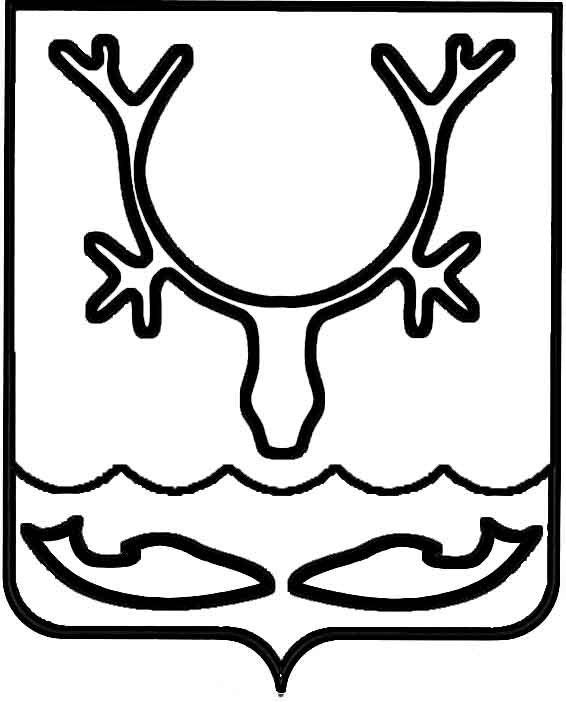 Администрация муниципального образования
"Городской округ "Город Нарьян-Мар"ПОСТАНОВЛЕНИЕОб установлении требований к отдельным видам товаров, работ, услуг (в том числе предельных цен товаров, работ, услуг), закупаемым МКУ "Управление городского хозяйства г. Нарьян-Мара" для нужд Администрации муниципального образования "Городской округ "Город Нарьян-Мар"В соответствии с пунктом 2 части 4 статьи 19 Федерального закона от 05.04.2013 № 44-ФЗ "О контрактной системе в сфере закупок товаров, работ, услуг 
для обеспечения государственных и муниципальных нужд", постановлением Администрации МО "Городской округ "Город Нарьян-Мар" от 29.04.2016 № 505 
"Об утверждении Правил определения требований к закупаемым главными распорядителями средств бюджета МО "Городской округ "Город Нарьян-Мар" 
и подведомственными им казенными учреждениями, бюджетными учреждениями 
и муниципальными унитарными предприятиями отдельным видам товаров, работ, услуг (в том числе предельных цен товаров, работ, услуг)" Администрация муниципального образования "Городской округ "Город Нарьян-Мар" П О С Т А Н О В Л Я Е Т:1.	Утвердить требования к отдельным видам товаров, работ, услуг (в том числе предельные цены товаров, работ, услуг), закупаемым МКУ "Управление городского хозяйства г. Нарьян-Мара" для нужд Администрации муниципального образования "Городской округ "Город Нарьян-Мар" (Приложение).2.	Признать утратившими силу следующие постановления:2.1.	постановление Администрации МО "Городской округ "Город Нарьян-Мар" от 06.12.2016 № 1351 "Об установлении Требований к отдельным видам товаров, работ, услуг (в том числе предельных цен товаров, работ, услуг), закупаемым Администрацией МО "Городской округ "Город Нарьян-Мар";2.2.	постановление Администрации МО "Городской округ "Город Нарьян-Мар" от 07.08.2017 № 944 "О внесении изменений в Требования к отдельным видам товаров, работ, услуг (в том числе предельных цен товаров, работ, услуг), закупаемым Администрацией МО "Городской округ "Город Нарьян-Мар", утвержденные постановлением Администрации МО "Городской округ "Город Нарьян-Мар" 
от 06.12.2016 № 1351";2.3.	постановление Администрации МО "Городской округ "Город Нарьян-Мар" от 15.11.2017 № 1290 "О внесении изменений в постановление Администрации МО "Городской округ "Город Нарьян-Мар" от 06.12.2016 № 1351 "Об установлении Требований к отдельным видам товаров, работ, услуг (в том числе предельных цен товаров, работ, услуг), закупаемым Администрацией МО "Городской округ "Город Нарьян-Мар";2.4.	постановление Администрации МО "Городской округ "Город Нарьян-Мар" от 24.07.2018 № 475 "О внесении изменения в постановление Администрации МО "Городской округ "Город Нарьян-Мар" от 06.12.2016 № 1351 "Об установлении Требований к отдельным видам товаров, работ, услуг (в том числе предельных цен товаров, работ, услуг), закупаемым Администрацией МО "Городской округ "Город Нарьян-Мар";2.5.	постановление Администрации муниципального образования "Городской округ "Город Нарьян-Мар" от 12.11.2020 № 855 "О внесении изменений 
в постановление Администрации МО "Городской округ "Город Нарьян-Мар" 
от 06.12.2016 № 1351 "Об установлении Требований к отдельным видам товаров, работ, услуг (в том числе предельные цены товаров, работ, услуг), закупаемым Администрацией МО "Городской округ "Город Нарьян-Мар";2.6.	постановление Администрации муниципального образования "Городской округ "Город Нарьян-Мар" от 25.06.2021 № 817 "О внесении изменений 
в постановление Администрации МО "Городской округ "Город Нарьян-Мар" 
от 06.12.2016 № 1351 "Об установлении Требований к отдельным видам товаров, работ, услуг (в том числе предельные цены товаров, работ, услуг), закупаемым Администрацией МО "Городской округ "Город Нарьян-Мар";2.7.	постановление Администрации муниципального образования "Городской округ "Город Нарьян-Мар" от 22.02.2022 № 233 "О внесении изменений 
в постановление Администрации МО "Городской округ "Город Нарьян-Мар" 
от 06.12.2016 № 1351 "Об установлении Требований к отдельным видам товаров, работ, услуг (в том числе предельные цены товаров, работ, услуг), закупаемым Администрацией МО "Городской округ "Город Нарьян-Мар".3.	Настоящее постановление вступает в силу со дня его подписания и подлежит официальному опубликованию.Приложение к постановлению Администрациимуниципального образования"Городской округ "Город Нарьян-Мар"от 02.02.2023 № 169Требования к отдельным видам товаров, работ, услуг (в том числе предельные цены товаров, работ, услуг), закупаемым МКУ "Управление городского хозяйства" для нужд Администрации муниципального образования<*> Указывается в случае установления характеристик, отличающихся от значений, содержащихся в обязательном перечне отдельных видов товаров, работ, услуг, в отношении которых определяются требования к их потребительским свойствам (в том числе качеству) и иным характеристикам (в том числе предельные цены товаров, работ, услуг).Цена товаров, работ, услуг определяется с учетом положений статьи 22 Федерального закона от 05.04.2013 № 44-ФЗ "О контрактной системе в сфере закупок товаров, работ, услуг для обеспечения государственных и муниципальных нужд".02.02.2023№169Глава города Нарьян-Мара О.О. Белак№ п/пКод по ОКПД2Наименование отдельного вида товаров, работ, услугНаименование отдельного вида товаров, работ, услугЕдиница измеренияЕдиница измеренияЕдиница измеренияЕдиница измеренияТребования к потребительским свойствам (в том числе качеству) и иным характеристикам, установленные Администрацией МО "Городской округ "Город Нарьян-Мар"Требования к потребительским свойствам (в том числе качеству) и иным характеристикам, установленные Администрацией МО "Городской округ "Город Нарьян-Мар"Требования к потребительским свойствам (в том числе качеству) и иным характеристикам, установленные Администрацией МО "Городской округ "Город Нарьян-Мар"Требования к потребительским свойствам (в том числе качеству) и иным характеристикам, установленные Администрацией МО "Городской округ "Город Нарьян-Мар"Требования к потребительским свойствам (в том числе качеству) и иным характеристикам, утвержденные главными распорядителямиТребования к потребительским свойствам (в том числе качеству) и иным характеристикам, утвержденные главными распорядителямиТребования к потребительским свойствам (в том числе качеству) и иным характеристикам, утвержденные главными распорядителямиТребования к потребительским свойствам (в том числе качеству) и иным характеристикам, утвержденные главными распорядителямиТребования к потребительским свойствам (в том числе качеству) и иным характеристикам, утвержденные главными распорядителямиТребования к потребительским свойствам (в том числе качеству) и иным характеристикам, утвержденные главными распорядителямиТребования к потребительским свойствам (в том числе качеству) и иным характеристикам, утвержденные главными распорядителями№ п/пКод по ОКПД2Наименование отдельного вида товаров, работ, услугНаименование отдельного вида товаров, работ, услугкод по ОКЕИкод по ОКЕИнаименованиенаименованиехарактеристикахарактеристикакод по ОКЕИнаименованиенаименованиеОтдельные виды товаров, работ, услуг, включенные в перечень отдельных видов товаров, работ, услуг, предусмотренный Приложением 2 
к Правилам определения требований к закупаемым главными распорядителями средств бюджета МО "Городской округ "Город Нарьян-Мар" 
и подведомственными им казенными учреждениями, бюджетными учреждениями и муниципальными унитарными предприятиями отдельным видам товаров, работ, услуг (в том числе предельных цен товаров, работ, услуг), утвержденным постановлением Администрации МО "Городской округ "Город Нарьян-Мар" от 29.04.2016 № 505Отдельные виды товаров, работ, услуг, включенные в перечень отдельных видов товаров, работ, услуг, предусмотренный Приложением 2 
к Правилам определения требований к закупаемым главными распорядителями средств бюджета МО "Городской округ "Город Нарьян-Мар" 
и подведомственными им казенными учреждениями, бюджетными учреждениями и муниципальными унитарными предприятиями отдельным видам товаров, работ, услуг (в том числе предельных цен товаров, работ, услуг), утвержденным постановлением Администрации МО "Городской округ "Город Нарьян-Мар" от 29.04.2016 № 505Отдельные виды товаров, работ, услуг, включенные в перечень отдельных видов товаров, работ, услуг, предусмотренный Приложением 2 
к Правилам определения требований к закупаемым главными распорядителями средств бюджета МО "Городской округ "Город Нарьян-Мар" 
и подведомственными им казенными учреждениями, бюджетными учреждениями и муниципальными унитарными предприятиями отдельным видам товаров, работ, услуг (в том числе предельных цен товаров, работ, услуг), утвержденным постановлением Администрации МО "Городской округ "Город Нарьян-Мар" от 29.04.2016 № 505Отдельные виды товаров, работ, услуг, включенные в перечень отдельных видов товаров, работ, услуг, предусмотренный Приложением 2 
к Правилам определения требований к закупаемым главными распорядителями средств бюджета МО "Городской округ "Город Нарьян-Мар" 
и подведомственными им казенными учреждениями, бюджетными учреждениями и муниципальными унитарными предприятиями отдельным видам товаров, работ, услуг (в том числе предельных цен товаров, работ, услуг), утвержденным постановлением Администрации МО "Городской округ "Город Нарьян-Мар" от 29.04.2016 № 505Отдельные виды товаров, работ, услуг, включенные в перечень отдельных видов товаров, работ, услуг, предусмотренный Приложением 2 
к Правилам определения требований к закупаемым главными распорядителями средств бюджета МО "Городской округ "Город Нарьян-Мар" 
и подведомственными им казенными учреждениями, бюджетными учреждениями и муниципальными унитарными предприятиями отдельным видам товаров, работ, услуг (в том числе предельных цен товаров, работ, услуг), утвержденным постановлением Администрации МО "Городской округ "Город Нарьян-Мар" от 29.04.2016 № 505Отдельные виды товаров, работ, услуг, включенные в перечень отдельных видов товаров, работ, услуг, предусмотренный Приложением 2 
к Правилам определения требований к закупаемым главными распорядителями средств бюджета МО "Городской округ "Город Нарьян-Мар" 
и подведомственными им казенными учреждениями, бюджетными учреждениями и муниципальными унитарными предприятиями отдельным видам товаров, работ, услуг (в том числе предельных цен товаров, работ, услуг), утвержденным постановлением Администрации МО "Городской округ "Город Нарьян-Мар" от 29.04.2016 № 505Отдельные виды товаров, работ, услуг, включенные в перечень отдельных видов товаров, работ, услуг, предусмотренный Приложением 2 
к Правилам определения требований к закупаемым главными распорядителями средств бюджета МО "Городской округ "Город Нарьян-Мар" 
и подведомственными им казенными учреждениями, бюджетными учреждениями и муниципальными унитарными предприятиями отдельным видам товаров, работ, услуг (в том числе предельных цен товаров, работ, услуг), утвержденным постановлением Администрации МО "Городской округ "Город Нарьян-Мар" от 29.04.2016 № 505Отдельные виды товаров, работ, услуг, включенные в перечень отдельных видов товаров, работ, услуг, предусмотренный Приложением 2 
к Правилам определения требований к закупаемым главными распорядителями средств бюджета МО "Городской округ "Город Нарьян-Мар" 
и подведомственными им казенными учреждениями, бюджетными учреждениями и муниципальными унитарными предприятиями отдельным видам товаров, работ, услуг (в том числе предельных цен товаров, работ, услуг), утвержденным постановлением Администрации МО "Городской округ "Город Нарьян-Мар" от 29.04.2016 № 505Отдельные виды товаров, работ, услуг, включенные в перечень отдельных видов товаров, работ, услуг, предусмотренный Приложением 2 
к Правилам определения требований к закупаемым главными распорядителями средств бюджета МО "Городской округ "Город Нарьян-Мар" 
и подведомственными им казенными учреждениями, бюджетными учреждениями и муниципальными унитарными предприятиями отдельным видам товаров, работ, услуг (в том числе предельных цен товаров, работ, услуг), утвержденным постановлением Администрации МО "Городской округ "Город Нарьян-Мар" от 29.04.2016 № 505Отдельные виды товаров, работ, услуг, включенные в перечень отдельных видов товаров, работ, услуг, предусмотренный Приложением 2 
к Правилам определения требований к закупаемым главными распорядителями средств бюджета МО "Городской округ "Город Нарьян-Мар" 
и подведомственными им казенными учреждениями, бюджетными учреждениями и муниципальными унитарными предприятиями отдельным видам товаров, работ, услуг (в том числе предельных цен товаров, работ, услуг), утвержденным постановлением Администрации МО "Городской округ "Город Нарьян-Мар" от 29.04.2016 № 505Отдельные виды товаров, работ, услуг, включенные в перечень отдельных видов товаров, работ, услуг, предусмотренный Приложением 2 
к Правилам определения требований к закупаемым главными распорядителями средств бюджета МО "Городской округ "Город Нарьян-Мар" 
и подведомственными им казенными учреждениями, бюджетными учреждениями и муниципальными унитарными предприятиями отдельным видам товаров, работ, услуг (в том числе предельных цен товаров, работ, услуг), утвержденным постановлением Администрации МО "Городской округ "Город Нарьян-Мар" от 29.04.2016 № 505Отдельные виды товаров, работ, услуг, включенные в перечень отдельных видов товаров, работ, услуг, предусмотренный Приложением 2 
к Правилам определения требований к закупаемым главными распорядителями средств бюджета МО "Городской округ "Город Нарьян-Мар" 
и подведомственными им казенными учреждениями, бюджетными учреждениями и муниципальными унитарными предприятиями отдельным видам товаров, работ, услуг (в том числе предельных цен товаров, работ, услуг), утвержденным постановлением Администрации МО "Городской округ "Город Нарьян-Мар" от 29.04.2016 № 505Отдельные виды товаров, работ, услуг, включенные в перечень отдельных видов товаров, работ, услуг, предусмотренный Приложением 2 
к Правилам определения требований к закупаемым главными распорядителями средств бюджета МО "Городской округ "Город Нарьян-Мар" 
и подведомственными им казенными учреждениями, бюджетными учреждениями и муниципальными унитарными предприятиями отдельным видам товаров, работ, услуг (в том числе предельных цен товаров, работ, услуг), утвержденным постановлением Администрации МО "Городской округ "Город Нарьян-Мар" от 29.04.2016 № 505Отдельные виды товаров, работ, услуг, включенные в перечень отдельных видов товаров, работ, услуг, предусмотренный Приложением 2 
к Правилам определения требований к закупаемым главными распорядителями средств бюджета МО "Городской округ "Город Нарьян-Мар" 
и подведомственными им казенными учреждениями, бюджетными учреждениями и муниципальными унитарными предприятиями отдельным видам товаров, работ, услуг (в том числе предельных цен товаров, работ, услуг), утвержденным постановлением Администрации МО "Городской округ "Город Нарьян-Мар" от 29.04.2016 № 505Отдельные виды товаров, работ, услуг, включенные в перечень отдельных видов товаров, работ, услуг, предусмотренный Приложением 2 
к Правилам определения требований к закупаемым главными распорядителями средств бюджета МО "Городской округ "Город Нарьян-Мар" 
и подведомственными им казенными учреждениями, бюджетными учреждениями и муниципальными унитарными предприятиями отдельным видам товаров, работ, услуг (в том числе предельных цен товаров, работ, услуг), утвержденным постановлением Администрации МО "Городской округ "Город Нарьян-Мар" от 29.04.2016 № 505Отдельные виды товаров, работ, услуг, включенные в перечень отдельных видов товаров, работ, услуг, предусмотренный Приложением 2 
к Правилам определения требований к закупаемым главными распорядителями средств бюджета МО "Городской округ "Город Нарьян-Мар" 
и подведомственными им казенными учреждениями, бюджетными учреждениями и муниципальными унитарными предприятиями отдельным видам товаров, работ, услуг (в том числе предельных цен товаров, работ, услуг), утвержденным постановлением Администрации МО "Городской округ "Город Нарьян-Мар" от 29.04.2016 № 505Отдельные виды товаров, работ, услуг, включенные в перечень отдельных видов товаров, работ, услуг, предусмотренный Приложением 2 
к Правилам определения требований к закупаемым главными распорядителями средств бюджета МО "Городской округ "Город Нарьян-Мар" 
и подведомственными им казенными учреждениями, бюджетными учреждениями и муниципальными унитарными предприятиями отдельным видам товаров, работ, услуг (в том числе предельных цен товаров, работ, услуг), утвержденным постановлением Администрации МО "Городской округ "Город Нарьян-Мар" от 29.04.2016 № 505Отдельные виды товаров, работ, услуг, включенные в перечень отдельных видов товаров, работ, услуг, предусмотренный Приложением 2 
к Правилам определения требований к закупаемым главными распорядителями средств бюджета МО "Городской округ "Город Нарьян-Мар" 
и подведомственными им казенными учреждениями, бюджетными учреждениями и муниципальными унитарными предприятиями отдельным видам товаров, работ, услуг (в том числе предельных цен товаров, работ, услуг), утвержденным постановлением Администрации МО "Городской округ "Город Нарьян-Мар" от 29.04.2016 № 505Отдельные виды товаров, работ, услуг, включенные в перечень отдельных видов товаров, работ, услуг, предусмотренный Приложением 2 
к Правилам определения требований к закупаемым главными распорядителями средств бюджета МО "Городской округ "Город Нарьян-Мар" 
и подведомственными им казенными учреждениями, бюджетными учреждениями и муниципальными унитарными предприятиями отдельным видам товаров, работ, услуг (в том числе предельных цен товаров, работ, услуг), утвержденным постановлением Администрации МО "Городской округ "Город Нарьян-Мар" от 29.04.2016 № 5051.26.20.11Компьютеры портативные массой не более 10 кг, такие как ноутбуки, планшетные компьютеры, карманные компьютеры, в том числе совмещающие функции мобильного телефонного аппарата, электронные записные книжки и аналогичная компьютерная техника. Пояснения по требуемой продукции: ноутбуки, планшетные компьютерыКомпьютеры портативные массой не более 10 кг, такие как ноутбуки, планшетные компьютеры, карманные компьютеры, в том числе совмещающие функции мобильного телефонного аппарата, электронные записные книжки и аналогичная компьютерная техника. Пояснения по требуемой продукции: ноутбуки, планшетные компьютерыКомпьютеры портативные массой не более 10 кг, такие как ноутбуки, планшетные компьютеры, карманные компьютеры, в том числе совмещающие функции мобильного телефонного аппарата, электронные записные книжки и аналогичная компьютерная техника. Пояснения по требуемой продукции: ноутбуки, планшетные компьютерыКомпьютеры портативные массой не более 10 кг, такие как ноутбуки, планшетные компьютеры, карманные компьютеры, в том числе совмещающие функции мобильного телефонного аппарата, электронные записные книжки и аналогичная компьютерная техника. Пояснения по требуемой продукции: ноутбуки, планшетные компьютерыКомпьютеры портативные массой не более 10 кг, такие как ноутбуки, планшетные компьютеры, карманные компьютеры, в том числе совмещающие функции мобильного телефонного аппарата, электронные записные книжки и аналогичная компьютерная техника. Пояснения по требуемой продукции: ноутбуки, планшетные компьютерыКомпьютеры портативные массой не более 10 кг, такие как ноутбуки, планшетные компьютеры, карманные компьютеры, в том числе совмещающие функции мобильного телефонного аппарата, электронные записные книжки и аналогичная компьютерная техника. Пояснения по требуемой продукции: ноутбуки, планшетные компьютерыКомпьютеры портативные массой не более 10 кг, такие как ноутбуки, планшетные компьютеры, карманные компьютеры, в том числе совмещающие функции мобильного телефонного аппарата, электронные записные книжки и аналогичная компьютерная техника. Пояснения по требуемой продукции: ноутбуки, планшетные компьютерыКомпьютеры портативные массой не более 10 кг, такие как ноутбуки, планшетные компьютеры, карманные компьютеры, в том числе совмещающие функции мобильного телефонного аппарата, электронные записные книжки и аналогичная компьютерная техника. Пояснения по требуемой продукции: ноутбуки, планшетные компьютерыКомпьютеры портативные массой не более 10 кг, такие как ноутбуки, планшетные компьютеры, карманные компьютеры, в том числе совмещающие функции мобильного телефонного аппарата, электронные записные книжки и аналогичная компьютерная техника. Пояснения по требуемой продукции: ноутбуки, планшетные компьютерыКомпьютеры портативные массой не более 10 кг, такие как ноутбуки, планшетные компьютеры, карманные компьютеры, в том числе совмещающие функции мобильного телефонного аппарата, электронные записные книжки и аналогичная компьютерная техника. Пояснения по требуемой продукции: ноутбуки, планшетные компьютерыКомпьютеры портативные массой не более 10 кг, такие как ноутбуки, планшетные компьютеры, карманные компьютеры, в том числе совмещающие функции мобильного телефонного аппарата, электронные записные книжки и аналогичная компьютерная техника. Пояснения по требуемой продукции: ноутбуки, планшетные компьютерыКомпьютеры портативные массой не более 10 кг, такие как ноутбуки, планшетные компьютеры, карманные компьютеры, в том числе совмещающие функции мобильного телефонного аппарата, электронные записные книжки и аналогичная компьютерная техника. Пояснения по требуемой продукции: ноутбуки, планшетные компьютерыКомпьютеры портативные массой не более 10 кг, такие как ноутбуки, планшетные компьютеры, карманные компьютеры, в том числе совмещающие функции мобильного телефонного аппарата, электронные записные книжки и аналогичная компьютерная техника. Пояснения по требуемой продукции: ноутбуки, планшетные компьютерыКомпьютеры портативные массой не более 10 кг, такие как ноутбуки, планшетные компьютеры, карманные компьютеры, в том числе совмещающие функции мобильного телефонного аппарата, электронные записные книжки и аналогичная компьютерная техника. Пояснения по требуемой продукции: ноутбуки, планшетные компьютерыКомпьютеры портативные массой не более 10 кг, такие как ноутбуки, планшетные компьютеры, карманные компьютеры, в том числе совмещающие функции мобильного телефонного аппарата, электронные записные книжки и аналогичная компьютерная техника. Пояснения по требуемой продукции: ноутбуки, планшетные компьютерыКомпьютеры портативные массой не более 10 кг, такие как ноутбуки, планшетные компьютеры, карманные компьютеры, в том числе совмещающие функции мобильного телефонного аппарата, электронные записные книжки и аналогичная компьютерная техника. Пояснения по требуемой продукции: ноутбуки, планшетные компьютерыКомпьютеры портативные массой не более 10 кг, такие как ноутбуки, планшетные компьютеры, карманные компьютеры, в том числе совмещающие функции мобильного телефонного аппарата, электронные записные книжки и аналогичная компьютерная техника. Пояснения по требуемой продукции: ноутбуки, планшетные компьютерыВысшая группа должностейВысшая группа должностейВысшая группа должностейВысшая группа должностейВысшая группа должностейВысшая группа должностейВысшая группа должностейВысшая группа должностейВысшая группа должностейВысшая группа должностейВысшая группа должностейВысшая группа должностейВысшая группа должностейВысшая группа должностейВысшая группа должностейВысшая группа должностейВысшая группа должностей1.1.26.20.11НоутбукНоутбук039039дюймдюймРазмер (диагональ) и тип экранаРазмер (диагональ) и тип экранаНе установленоНе установленоРазмер (диагональ) и тип экранаРазмер (диагональ) и тип экранане менее 15не менее 15нет1.1.26.20.11НоутбукНоутбук166166кгкгВесВесНе установленоНе установленоВесВесне более 3не более 3нет1.1.26.20.11НоутбукНоутбукТип процессораТип процессораНе установленоНе установленоТип процессораТип процессораIntel Core i5 или эквивалентIntel Core i5 или эквивалентнет1.1.26.20.11НоутбукНоутбук293293ГГцГГцЧастота процессораЧастота процессораНе установленоНе установленоЧастота процессораЧастота процессоране менее 2,5не менее 2,5нет1.1.26.20.11НоутбукНоутбук25532553ГбайтГбайтРазмер оперативной памятиРазмер оперативной памятиНе установленоНе установленоРазмер оперативной памятиРазмер оперативной памятине менее 16не менее 16нет1.1.26.20.11НоутбукНоутбук25532553ГбайтГбайтОбъем накопителяОбъем накопителяНе установленоНе установленоОбъем накопителяОбъем накопителяне менее 512не менее 512нет1.1.26.20.11НоутбукНоутбукТип жесткого дискаТип жесткого дискаНе установленоНе установленоТип жесткого дискаТип жесткого дискаSSDSSDнет1.1.26.20.11НоутбукНоутбукОптический приводОптический приводНе установленоНе установленоОптический приводОптический приводDVD+/-RWDVD+/-RWнет1.1.26.20.11НоутбукНоутбукналичие модулей Wi-Fi, Bluetoothналичие модулей Wi-Fi, BluetoothНе установленоНе установленоналичие модулей Wi-Fi, Bluetoothналичие модулей Wi-Fi, Bluetoothдаданет1.1.26.20.11НоутбукНоутбукТип видеоадаптераТип видеоадаптераНе установленоНе установленоТип видеоадаптераТип видеоадаптераИнтегрированная (встроенная)Интегрированная (встроенная)нет1.1.26.20.11НоутбукНоутбукВремя работыВремя работыНе установленоНе установленоВремя работыВремя работыне менее 6 часовне менее 6 часовнет1.1.26.20.11НоутбукНоутбукОперационная системаОперационная системаНе установленоНе установленоAstra Linux или эквивалентAstra Linux или эквивалентнет1.1.26.20.11НоутбукНоутбукПредустановленное программное обеспечениеПредустановленное программное обеспечениеНе установленоНе установленоПредустановленное программное обеспечениеПредустановленное программное обеспечениенетнетнет1.1.26.20.11НоутбукНоутбук383383рубльрубльПредельная ценаПредельная ценаНе установленоНе установленоПредельная ценаПредельная ценане более 130 000,00не более 130 000,00нет1.2.26.20.11Планшетные компьютерыПланшетные компьютеры039039дюймдюймРазмер (диагональ) и тип экранаРазмер (диагональ) и тип экранаНе установленоНе установленоРазмер (диагональ) и тип экранаРазмер (диагональ) и тип экранане менее 9,7не менее 9,7нет1.2.26.20.11Планшетные компьютерыПланшетные компьютеры166166кгкгВесВесНе установленоНе установленоВесВесне более 0,6не более 0,6нет1.2.26.20.11Планшетные компьютерыПланшетные компьютеры293293ГГцГГцЧастота процессораЧастота процессораНе установленоНе установленоЧастота процессораЧастота процессоране менее 1,4не менее 1,4нет1.2.26.20.11Планшетные компьютерыПланшетные компьютеры25532553ГбайтГбайтРазмер оперативной памятиРазмер оперативной памятиНе установленоНе установленоРазмер оперативной памятиРазмер оперативной памятине менее 2не менее 2нет1.2.26.20.11Планшетные компьютерыПланшетные компьютеры25532553ГбайтГбайтВстроенная памятьВстроенная памятьНе установленоНе установленоВстроенная памятьВстроенная памятьне менее 32не менее 32нет1.2.26.20.11Планшетные компьютерыПланшетные компьютерыналичие модулей Wi-Fi, Bluetooth, поддержки 3G (UMTS)наличие модулей Wi-Fi, Bluetooth, поддержки 3G (UMTS)Не установленоНе установленоналичие модулей Wi-Fi, Bluetooth, поддержки 3G (UMTS)наличие модулей Wi-Fi, Bluetooth, поддержки 3G (UMTS)даданет1.2.26.20.11Планшетные компьютерыПланшетные компьютеры356356часчасВремя работыВремя работыНе установленоНе установленоВремя работыВремя работыне менее 10не менее 10нет1.2.26.20.11Планшетные компьютерыПланшетные компьютеры383383рубльрубльПредельная ценаПредельная ценаНе установленоНе установленоПредельная ценаПредельная ценане более 60 000,00не более 60 000,00нетГлавная группа должностейГлавная группа должностейГлавная группа должностейГлавная группа должностейГлавная группа должностейГлавная группа должностейГлавная группа должностейГлавная группа должностейГлавная группа должностейГлавная группа должностейГлавная группа должностейГлавная группа должностейГлавная группа должностейГлавная группа должностейГлавная группа должностейГлавная группа должностейГлавная группа должностей1.3.26.20.11НоутбукНоутбук039039дюймдюймРазмер (диагональ) и тип экранаРазмер (диагональ) и тип экранаНе установленоНе установленоРазмер (диагональ) и тип экранаРазмер (диагональ) и тип экранане менее 15не менее 15нет1.3.26.20.11НоутбукНоутбук166166кгкгВесВесВесВесне более 3не более 3нет1.3.26.20.11НоутбукНоутбукТип процессораТип процессораТип процессораТип процессораIntel Core i5 или эквивалентIntel Core i5 или эквивалентнет1.3.26.20.11НоутбукНоутбук293293ГГцГГцЧастота процессораЧастота процессораЧастота процессораЧастота процессоране менее 2,5не менее 2,5нет1.3.26.20.11НоутбукНоутбук25532553ГбайтГбайтРазмер оперативной памятиРазмер оперативной памятиРазмер оперативной памятиРазмер оперативной памятине менее 16не менее 16нет1.3.26.20.11НоутбукНоутбук25532553ГбайтГбайтОбъем накопителяОбъем накопителяОбъем накопителяОбъем накопителяне менее 256не менее 256нет1.3.26.20.11НоутбукНоутбукТип жесткого дискаТип жесткого дискаТип жесткого дискаТип жесткого дискаSSDSSDнет1.3.26.20.11НоутбукНоутбукОптический приводОптический приводОптический приводОптический приводDVD+/-RWDVD+/-RWнет1.3.26.20.11НоутбукНоутбукналичие модулей Wi-Fi, Bluetoothналичие модулей Wi-Fi, Bluetoothналичие модулей Wi-Fi, Bluetoothналичие модулей Wi-Fi, Bluetoothдаданет1.3.26.20.11НоутбукНоутбукТип видеоадаптераТип видеоадаптераТип видеоадаптераТип видеоадаптераИнтегрированная (встроенная)Интегрированная (встроенная)нет1.3.26.20.11НоутбукНоутбукВремя работыВремя работыВремя работыВремя работыне менее 6 часовне менее 6 часовнет1.3.Операционная системаОперационная системаAstra Linux или эквивалентAstra Linux или эквивалентнет1.3.Предустановленное программное обеспечениеПредустановленное программное обеспечениеПредустановленное программное обеспечениеПредустановленное программное обеспечениенетнетнет1.3.383383рубльрубльПредельная ценаПредельная ценане более 100 000,00не более 100 000,00нет1.4.26.20.11Планшетные компьютерыПланшетные компьютеры039039дюймдюймРазмер (диагональ) и тип экранаРазмер (диагональ) и тип экранаНе установленоНе установленоРазмер (диагональ) и тип экранаРазмер (диагональ) и тип экранане менее 9,7не менее 9,7нет1.4.26.20.11Планшетные компьютерыПланшетные компьютеры166166кгкгВесВесНе установленоНе установленоВесВесне более 0,6не более 0,6нет1.4.26.20.11Планшетные компьютерыПланшетные компьютеры293293ГГцГГцЧастота процессораЧастота процессораНе установленоНе установленоЧастота процессораЧастота процессоране менее 1,4не менее 1,4нет1.4.26.20.11Планшетные компьютерыПланшетные компьютеры25532553ГбайтГбайтРазмер оперативной памятиРазмер оперативной памятиНе установленоНе установленоРазмер оперативной памятиРазмер оперативной памятине менее 2не менее 2нет1.4.26.20.11Планшетные компьютерыПланшетные компьютерыналичие модулей Wi-Fi, Bluetooth, поддержки 3G (UMTS)наличие модулей Wi-Fi, Bluetooth, поддержки 3G (UMTS)Не установленоНе установленоналичие модулей Wi-Fi, Bluetooth, поддержки 3G (UMTS)наличие модулей Wi-Fi, Bluetooth, поддержки 3G (UMTS)даданет1.4.26.20.11Планшетные компьютерыПланшетные компьютеры25532553ГбайтГбайтВстроенная памятьВстроенная памятьНе установленоНе установленоВстроенная памятьВстроенная памятьне менее 16не менее 16нет1.4.26.20.11Планшетные компьютерыПланшетные компьютеры356356часчасВремя Время Не установленоНе установленоВремя работыВремя работыне менее 10не менее 10нет1.4.26.20.11Планшетные компьютерыПланшетные компьютеры383383рубльрубльПредельная ценаПредельная ценаНе установленоНе установленоПредельная ценаПредельная ценане более 40 000,00не более 40 000,00нетВедущая группа должностейВедущая группа должностейВедущая группа должностейВедущая группа должностейВедущая группа должностейВедущая группа должностейВедущая группа должностейВедущая группа должностейВедущая группа должностейВедущая группа должностейВедущая группа должностейВедущая группа должностейВедущая группа должностейВедущая группа должностейВедущая группа должностейВедущая группа должностейВедущая группа должностей1.5.26.20.11НоутбукНоутбук039039дюймдюймРазмер и тип экранаРазмер и тип экранаНе установленоНе установленоРазмер и тип экранаРазмер и тип экранане менее 15не менее 15нет1.5.26.20.11НоутбукНоутбук166166кгкгВесВесВесВесне более 3не более 3нет1.5.26.20.11НоутбукНоутбукТип процессораТип процессораТип процессораТип процессораIntel Core i5 или эквивалентIntel Core i5 или эквивалентнет1.5.26.20.11НоутбукНоутбук293293ГГцГГцЧастота процессораЧастота процессораЧастота процессораЧастота процессоране менее 2,5не менее 2,5нет1.5.26.20.11НоутбукНоутбук25532553ГбайтГбайтРазмер оперативной памятиРазмер оперативной памятиРазмер оперативной памятиРазмер оперативной памятине менее 16не менее 16нет1.5.26.20.11НоутбукНоутбук25532553ГбайтГбайтОбъем накопителяОбъем накопителяОбъем накопителяОбъем накопителяне менее 256не менее 256нет1.5.26.20.11НоутбукНоутбукТип жесткого дискаТип жесткого дискаТип жесткого дискаТип жесткого дискаSSD SSD нет1.5.26.20.11НоутбукНоутбукОптический приводОптический приводОптический приводОптический приводDVD+/-RWDVD+/-RWнет1.5.26.20.11НоутбукНоутбукналичие модулей Wi-Fi, Bluetoothналичие модулей Wi-Fi, Bluetoothналичие модулей Wi-Fi, Bluetoothналичие модулей Wi-Fi, Bluetoothдаданет1.5.26.20.11НоутбукНоутбукТип видеоадаптераТип видеоадаптераТип видеоадаптераТип видеоадаптераИнтегрированная (встроенная)Интегрированная (встроенная)нет1.5.26.20.11НоутбукНоутбукВремя работыВремя работыВремя работыВремя работыне менее 6 часовне менее 6 часовнет1.5.26.20.11НоутбукНоутбукОперационная системаОперационная системаAstra Linux или эквивалентAstra Linux или эквивалентнет1.5.26.20.11НоутбукНоутбукПредустановленное программное обеспечениеПредустановленное программное обеспечениеПредустановленное программное обеспечениеПредустановленное программное обеспечениенетнетнет1.5.26.20.11НоутбукНоутбук383383рубльрубльПредельная ценаПредельная ценаПредельная цена Предельная цена не более 80 000,00не более 80 000,00нет1.6.26.20.11ПланшетПланшет039039дюймдюймРазмер (диагональ) и тип экранаРазмер (диагональ) и тип экранаНе установленоНе установленоРазмер (диагональ) и тип экранаРазмер (диагональ) и тип экранане менее 9,7не менее 9,7нет1.6.26.20.11ПланшетПланшет166166кгкгВесВесВесВесне более 0,6не более 0,6нет1.6.26.20.11ПланшетПланшет293293ГГцГГцЧастота процессораЧастота процессораЧастота процессораЧастота процессоране менее 1,4не менее 1,4нет1.6.26.20.11ПланшетПланшет25532553ГбайтГбайтРазмер оперативной памятиРазмер оперативной памятиРазмер оперативной памятиРазмер оперативной памятине менее 1не менее 1нет1.6.26.20.11ПланшетПланшет003003ммммРазрешение экранаРазрешение экранаРазрешение экранаРазрешение экранане менее 1280 x 800не менее 1280 x 800нет1.6.26.20.11ПланшетПланшет25532553ГбайтГбайтВстроенная памятьВстроенная памятьВстроенная памятьВстроенная памятьне менее 8не менее 8нет1.6.26.20.11ПланшетПланшет356356часчасВремя автономной работыВремя автономной работыВремя работыВремя работыне менее 10не менее 10нет1.6.26.20.11ПланшетПланшет383383рубльрубльПредельная ценаПредельная ценаПредельная ценаПредельная ценане более 30 000,00не более 30 000,00нет2.26.20.15Машины вычислительные электронные цифровые прочие, содержащие или не содержащие в одном корпусе одно или два из следующих устройств для автоматической обработки данных: запоминающие устройства, устройства ввода, устройства вывода. Пояснения по требуемой продукции: компьютеры персональные настольные, рабочие станции выводаМашины вычислительные электронные цифровые прочие, содержащие или не содержащие в одном корпусе одно или два из следующих устройств для автоматической обработки данных: запоминающие устройства, устройства ввода, устройства вывода. Пояснения по требуемой продукции: компьютеры персональные настольные, рабочие станции выводаМашины вычислительные электронные цифровые прочие, содержащие или не содержащие в одном корпусе одно или два из следующих устройств для автоматической обработки данных: запоминающие устройства, устройства ввода, устройства вывода. Пояснения по требуемой продукции: компьютеры персональные настольные, рабочие станции выводаМашины вычислительные электронные цифровые прочие, содержащие или не содержащие в одном корпусе одно или два из следующих устройств для автоматической обработки данных: запоминающие устройства, устройства ввода, устройства вывода. Пояснения по требуемой продукции: компьютеры персональные настольные, рабочие станции выводаМашины вычислительные электронные цифровые прочие, содержащие или не содержащие в одном корпусе одно или два из следующих устройств для автоматической обработки данных: запоминающие устройства, устройства ввода, устройства вывода. Пояснения по требуемой продукции: компьютеры персональные настольные, рабочие станции выводаМашины вычислительные электронные цифровые прочие, содержащие или не содержащие в одном корпусе одно или два из следующих устройств для автоматической обработки данных: запоминающие устройства, устройства ввода, устройства вывода. Пояснения по требуемой продукции: компьютеры персональные настольные, рабочие станции выводаМашины вычислительные электронные цифровые прочие, содержащие или не содержащие в одном корпусе одно или два из следующих устройств для автоматической обработки данных: запоминающие устройства, устройства ввода, устройства вывода. Пояснения по требуемой продукции: компьютеры персональные настольные, рабочие станции выводаМашины вычислительные электронные цифровые прочие, содержащие или не содержащие в одном корпусе одно или два из следующих устройств для автоматической обработки данных: запоминающие устройства, устройства ввода, устройства вывода. Пояснения по требуемой продукции: компьютеры персональные настольные, рабочие станции выводаМашины вычислительные электронные цифровые прочие, содержащие или не содержащие в одном корпусе одно или два из следующих устройств для автоматической обработки данных: запоминающие устройства, устройства ввода, устройства вывода. Пояснения по требуемой продукции: компьютеры персональные настольные, рабочие станции выводаМашины вычислительные электронные цифровые прочие, содержащие или не содержащие в одном корпусе одно или два из следующих устройств для автоматической обработки данных: запоминающие устройства, устройства ввода, устройства вывода. Пояснения по требуемой продукции: компьютеры персональные настольные, рабочие станции выводаМашины вычислительные электронные цифровые прочие, содержащие или не содержащие в одном корпусе одно или два из следующих устройств для автоматической обработки данных: запоминающие устройства, устройства ввода, устройства вывода. Пояснения по требуемой продукции: компьютеры персональные настольные, рабочие станции выводаМашины вычислительные электронные цифровые прочие, содержащие или не содержащие в одном корпусе одно или два из следующих устройств для автоматической обработки данных: запоминающие устройства, устройства ввода, устройства вывода. Пояснения по требуемой продукции: компьютеры персональные настольные, рабочие станции выводаМашины вычислительные электронные цифровые прочие, содержащие или не содержащие в одном корпусе одно или два из следующих устройств для автоматической обработки данных: запоминающие устройства, устройства ввода, устройства вывода. Пояснения по требуемой продукции: компьютеры персональные настольные, рабочие станции выводаМашины вычислительные электронные цифровые прочие, содержащие или не содержащие в одном корпусе одно или два из следующих устройств для автоматической обработки данных: запоминающие устройства, устройства ввода, устройства вывода. Пояснения по требуемой продукции: компьютеры персональные настольные, рабочие станции выводаМашины вычислительные электронные цифровые прочие, содержащие или не содержащие в одном корпусе одно или два из следующих устройств для автоматической обработки данных: запоминающие устройства, устройства ввода, устройства вывода. Пояснения по требуемой продукции: компьютеры персональные настольные, рабочие станции выводаМашины вычислительные электронные цифровые прочие, содержащие или не содержащие в одном корпусе одно или два из следующих устройств для автоматической обработки данных: запоминающие устройства, устройства ввода, устройства вывода. Пояснения по требуемой продукции: компьютеры персональные настольные, рабочие станции выводаМашины вычислительные электронные цифровые прочие, содержащие или не содержащие в одном корпусе одно или два из следующих устройств для автоматической обработки данных: запоминающие устройства, устройства ввода, устройства вывода. Пояснения по требуемой продукции: компьютеры персональные настольные, рабочие станции выводаВысшая, главная, ведущая, старшая и младшая группы должностей, должности, не относящихся к должностям муниципальной службыВысшая, главная, ведущая, старшая и младшая группы должностей, должности, не относящихся к должностям муниципальной службыВысшая, главная, ведущая, старшая и младшая группы должностей, должности, не относящихся к должностям муниципальной службыВысшая, главная, ведущая, старшая и младшая группы должностей, должности, не относящихся к должностям муниципальной службыВысшая, главная, ведущая, старшая и младшая группы должностей, должности, не относящихся к должностям муниципальной службыВысшая, главная, ведущая, старшая и младшая группы должностей, должности, не относящихся к должностям муниципальной службыВысшая, главная, ведущая, старшая и младшая группы должностей, должности, не относящихся к должностям муниципальной службыВысшая, главная, ведущая, старшая и младшая группы должностей, должности, не относящихся к должностям муниципальной службыВысшая, главная, ведущая, старшая и младшая группы должностей, должности, не относящихся к должностям муниципальной службыВысшая, главная, ведущая, старшая и младшая группы должностей, должности, не относящихся к должностям муниципальной службыВысшая, главная, ведущая, старшая и младшая группы должностей, должности, не относящихся к должностям муниципальной службыВысшая, главная, ведущая, старшая и младшая группы должностей, должности, не относящихся к должностям муниципальной службыВысшая, главная, ведущая, старшая и младшая группы должностей, должности, не относящихся к должностям муниципальной службыВысшая, главная, ведущая, старшая и младшая группы должностей, должности, не относящихся к должностям муниципальной службыВысшая, главная, ведущая, старшая и младшая группы должностей, должности, не относящихся к должностям муниципальной службыВысшая, главная, ведущая, старшая и младшая группы должностей, должности, не относящихся к должностям муниципальной службыВысшая, главная, ведущая, старшая и младшая группы должностей, должности, не относящихся к должностям муниципальной службы2.1.26.20.15Компьютеры персональные настольныеКомпьютеры персональные настольныеТип(моноблок/системный блок и монитор)Тип(моноблок/системный блок и монитор)Не установленоНе установленоТип(моноблок/системный блок и монитор)Тип(моноблок/системный блок и монитор)МоноблокМоноблок2.1.26.20.15Компьютеры персональные настольныеКомпьютеры персональные настольные039039дюймдюймРазмер экрана/монитораРазмер экрана/монитораНе установленоНе установленоРазмер экрана/ монитораРазмер экрана/ мониторане менее 21,5не менее 21,52.1.26.20.15Компьютеры персональные настольныеКомпьютеры персональные настольныеТип процессораТип процессораНе установленоНе установленоТип процессораТип процессораНе менее Intel Core i5 или эквивалентНе менее Intel Core i5 или эквивалент2.1.26.20.15Компьютеры персональные настольныеКомпьютеры персональные настольные293293ГГцГГцЧастота процессораЧастота процессораНе установленоНе установленоЧастота процессораЧастота процессоране менее 2,8не менее 2,82.1.26.20.15Компьютеры персональные настольныеКомпьютеры персональные настольные25532553ГбайтГбайтРазмер оперативной памятиРазмер оперативной памятиНе установленоНе установленоРазмер оперативной памятиРазмер оперативной памятине менее 16не менее 162.1.26.20.15Компьютеры персональные настольныеКомпьютеры персональные настольные25532553ГбайтГбайтОбъем накопителяОбъем накопителяНе установленоНе установленоОбъем накопителяОбъем накопителяне менее 512не менее 5122.1.26.20.15Компьютеры персональные настольныеКомпьютеры персональные настольныеТип жесткого дискаТип жесткого дискаНе установленоНе установленоТип жесткого дискаТип жесткого дискаSSD SSD 2.1.26.20.15Компьютеры персональные настольныеКомпьютеры персональные настольныеОптический приводОптический приводНе установленоНе установленоОптический приводОптический приводDVD+/-RWDVD+/-RW2.1.26.20.15Компьютеры персональные настольныеКомпьютеры персональные настольныеТип видеоадаптераТип видеоадаптераНе установленоНе установленоТип видеоадаптераТип видеоадаптераИнтегрированная (встроенная)Интегрированная (встроенная)2.1.26.20.15Компьютеры персональные настольныеКомпьютеры персональные настольныеОперационная системаОперационная системаНе установленоНе установленоОперационная системаОперационная системаAstra Linux или эквивалентAstra Linux или эквивалент2.1.26.20.15Компьютеры персональные настольныеКомпьютеры персональные настольныеПредустановленное программное обеспечениеПредустановленное программное обеспечениеНе установленоНе установленоПредустановленное программное обеспечениеПредустановленное программное обеспечение2.1.26.20.15Компьютеры персональные настольныеКомпьютеры персональные настольные383383рубльрубльПредельная ценаПредельная ценаНе установленоНе установленоПредельная ценаПредельная ценане более 70 000,00не более 70 000,002.2.26.20.15Компьютеры персональные настольныеКомпьютеры персональные настольныеТип(моноблок/системный блок и монитор)Тип(моноблок/системный блок и монитор)Не установленоНе установленоТип(моноблок/системный блок и монитор)Тип(моноблок/системный блок и монитор)Системный блокСистемный блок2.2.26.20.15Компьютеры персональные настольныеКомпьютеры персональные настольныеТип процессораТип процессораНе установленоНе установленоТип процессораТип процессораНе менее Intel Core i5 или эквивалентНе менее Intel Core i5 или эквивалент2.2.26.20.15Компьютеры персональные настольныеКомпьютеры персональные настольные293293ГГцГГцЧастота процессораЧастота процессораНе установленоНе установленоЧастота процессораЧастота процессоране менее 2,8не менее 2,82.2.26.20.15Компьютеры персональные настольныеКомпьютеры персональные настольные25532553ГбайтГбайтРазмер оперативной памятиРазмер оперативной памятиНе установленоНе установленоРазмер оперативной памятиРазмер оперативной памятине менее 16не менее 162.2.26.20.15Компьютеры персональные настольныеКомпьютеры персональные настольные25532553ГбайтГбайтОбъем жесткого дискаОбъем жесткого дискаНе установленоНе установленоОбъем жесткого дискаОбъем жесткого дискане менее 256не менее 2562.2.26.20.15Компьютеры персональные настольныеКомпьютеры персональные настольныеТип жесткого дискаТип жесткого дискаНе установленоНе установленоТип жесткого дискаТип жесткого дискаSSD SSD 2.2.26.20.15Компьютеры персональные настольныеКомпьютеры персональные настольныеОптический приводОптический приводНе установленоНе установленоОптический приводОптический приводDVD+/-RWDVD+/-RW2.2.26.20.15Компьютеры персональные настольныеКомпьютеры персональные настольныеТип видеоадаптераТип видеоадаптераНе установленоНе установленоТип видеоадаптераТип видеоадаптераИнтегрированная (встроенная) или дискретнаяИнтегрированная (встроенная) или дискретная2.2.26.20.15Компьютеры персональные настольныеКомпьютеры персональные настольныеОперационная системаОперационная системаНе установленоНе установленоОперационная системаОперационная системаAstra Linux или эквивалентAstra Linux или эквивалент2.2.26.20.15Компьютеры персональные настольныеКомпьютеры персональные настольные383383рубльрубльПредельная ценаПредельная ценаНе установленоНе установленоПредельная ценаПредельная ценане более 93 700,00не более 93 700,002.3.26.20.15Компьютеры персональные настольные для решения графических, инженерных работ и обработки видеоКомпьютеры персональные настольные для решения графических, инженерных работ и обработки видеоТип(моноблок/системный блок и монитор)Тип(моноблок/системный блок и монитор)Не установленоНе установленоТип(моноблок/системный блок и монитор)Тип(моноблок/системный блок и монитор)Моноблок/системный блок и мониторМоноблок/системный блок и монитор2.3.26.20.15Компьютеры персональные настольные для решения графических, инженерных работ и обработки видеоКомпьютеры персональные настольные для решения графических, инженерных работ и обработки видео039039дюймдюймРазмер экрана/мониторРазмер экрана/мониторНе установленоНе установленоРазмер экрана/мониторРазмер экрана/мониторНе менее 23Не менее 232.3.26.20.15Компьютеры персональные настольные для решения графических, инженерных работ и обработки видеоКомпьютеры персональные настольные для решения графических, инженерных работ и обработки видеоТип процессораТип процессораНе установленоНе установленоТип процессораТип процессораIntel Core i7 или эквивалентIntel Core i7 или эквивалент2.3.26.20.15Компьютеры персональные настольные для решения графических, инженерных работ и обработки видеоКомпьютеры персональные настольные для решения графических, инженерных работ и обработки видео293293ГГцГГцЧастота процессораЧастота процессораНе установленоНе установленоЧастота процессораЧастота процессораНе менее 3Не менее 32.3.26.20.15Компьютеры персональные настольные для решения графических, инженерных работ и обработки видеоКомпьютеры персональные настольные для решения графических, инженерных работ и обработки видео25532553ГбайтГбайтРазмер оперативной памятиРазмер оперативной памятиНе установленоНе установленоРазмер оперативной памятиРазмер оперативной памятиНе менее 32Не менее 322.3.26.20.15Компьютеры персональные настольные для решения графических, инженерных работ и обработки видеоКомпьютеры персональные настольные для решения графических, инженерных работ и обработки видео25532553ГбайтГбайтОбъем жесткого дискаОбъем жесткого дискаНе установленоНе установленоОбъем жесткого дискаОбъем жесткого дискаНе менее 512Не менее 5122.3.26.20.15Компьютеры персональные настольные для решения графических, инженерных работ и обработки видеоКомпьютеры персональные настольные для решения графических, инженерных работ и обработки видеоТип жесткого дискаТип жесткого дискаНе установленоНе установленоТип жесткого дискаТип жесткого дискаSSD, HDDSSD, HDD2.3.26.20.15Компьютеры персональные настольные для решения графических, инженерных работ и обработки видеоКомпьютеры персональные настольные для решения графических, инженерных работ и обработки видеоОптический приводОптический приводНе установленоНе установленоОптический приводОптический приводDVD+RWDVD+RW2.3.26.20.15Компьютеры персональные настольные для решения графических, инженерных работ и обработки видеоКомпьютеры персональные настольные для решения графических, инженерных работ и обработки видеоТип видеоадаптераТип видеоадаптераНе установленоНе установленоТип видеоадаптераТип видеоадаптераИнтегрированная (встроенная) или дискретнаяИнтегрированная (встроенная) или дискретная2.3.26.20.15Компьютеры персональные настольные для решения графических, инженерных работ и обработки видеоКомпьютеры персональные настольные для решения графических, инженерных работ и обработки видеоОперационная системаОперационная системаНе установленоНе установленоОперационная системаОперационная системаAstra Linux или эквивалентAstra Linux или эквивалент2.3.26.20.15Компьютеры персональные настольные для решения графических, инженерных работ и обработки видеоКомпьютеры персональные настольные для решения графических, инженерных работ и обработки видео383383рубльрубльПредельная ценаПредельная ценаНе установленоНе установленоПредельная ценаПредельная ценаНе более 276 000,00Не более 276 000,003.26.20.16Устройства ввода или вывода, содержащие или не содержащие в одном корпусе запоминающие устройства. Пояснения по требуемой продукции: принтеры, сканеры, многофункциональные устройстваУстройства ввода или вывода, содержащие или не содержащие в одном корпусе запоминающие устройства. Пояснения по требуемой продукции: принтеры, сканеры, многофункциональные устройстваУстройства ввода или вывода, содержащие или не содержащие в одном корпусе запоминающие устройства. Пояснения по требуемой продукции: принтеры, сканеры, многофункциональные устройстваУстройства ввода или вывода, содержащие или не содержащие в одном корпусе запоминающие устройства. Пояснения по требуемой продукции: принтеры, сканеры, многофункциональные устройстваУстройства ввода или вывода, содержащие или не содержащие в одном корпусе запоминающие устройства. Пояснения по требуемой продукции: принтеры, сканеры, многофункциональные устройстваУстройства ввода или вывода, содержащие или не содержащие в одном корпусе запоминающие устройства. Пояснения по требуемой продукции: принтеры, сканеры, многофункциональные устройстваУстройства ввода или вывода, содержащие или не содержащие в одном корпусе запоминающие устройства. Пояснения по требуемой продукции: принтеры, сканеры, многофункциональные устройстваУстройства ввода или вывода, содержащие или не содержащие в одном корпусе запоминающие устройства. Пояснения по требуемой продукции: принтеры, сканеры, многофункциональные устройстваУстройства ввода или вывода, содержащие или не содержащие в одном корпусе запоминающие устройства. Пояснения по требуемой продукции: принтеры, сканеры, многофункциональные устройстваУстройства ввода или вывода, содержащие или не содержащие в одном корпусе запоминающие устройства. Пояснения по требуемой продукции: принтеры, сканеры, многофункциональные устройстваУстройства ввода или вывода, содержащие или не содержащие в одном корпусе запоминающие устройства. Пояснения по требуемой продукции: принтеры, сканеры, многофункциональные устройстваУстройства ввода или вывода, содержащие или не содержащие в одном корпусе запоминающие устройства. Пояснения по требуемой продукции: принтеры, сканеры, многофункциональные устройстваУстройства ввода или вывода, содержащие или не содержащие в одном корпусе запоминающие устройства. Пояснения по требуемой продукции: принтеры, сканеры, многофункциональные устройстваУстройства ввода или вывода, содержащие или не содержащие в одном корпусе запоминающие устройства. Пояснения по требуемой продукции: принтеры, сканеры, многофункциональные устройстваУстройства ввода или вывода, содержащие или не содержащие в одном корпусе запоминающие устройства. Пояснения по требуемой продукции: принтеры, сканеры, многофункциональные устройстваУстройства ввода или вывода, содержащие или не содержащие в одном корпусе запоминающие устройства. Пояснения по требуемой продукции: принтеры, сканеры, многофункциональные устройстваУстройства ввода или вывода, содержащие или не содержащие в одном корпусе запоминающие устройства. Пояснения по требуемой продукции: принтеры, сканеры, многофункциональные устройстваВысшая, главная, ведущая, старшая и младшая группы должностей, должности, не относящихся к должностям муниципальной службыВысшая, главная, ведущая, старшая и младшая группы должностей, должности, не относящихся к должностям муниципальной службыВысшая, главная, ведущая, старшая и младшая группы должностей, должности, не относящихся к должностям муниципальной службыВысшая, главная, ведущая, старшая и младшая группы должностей, должности, не относящихся к должностям муниципальной службыВысшая, главная, ведущая, старшая и младшая группы должностей, должности, не относящихся к должностям муниципальной службыВысшая, главная, ведущая, старшая и младшая группы должностей, должности, не относящихся к должностям муниципальной службыВысшая, главная, ведущая, старшая и младшая группы должностей, должности, не относящихся к должностям муниципальной службыВысшая, главная, ведущая, старшая и младшая группы должностей, должности, не относящихся к должностям муниципальной службыВысшая, главная, ведущая, старшая и младшая группы должностей, должности, не относящихся к должностям муниципальной службыВысшая, главная, ведущая, старшая и младшая группы должностей, должности, не относящихся к должностям муниципальной службыВысшая, главная, ведущая, старшая и младшая группы должностей, должности, не относящихся к должностям муниципальной службыВысшая, главная, ведущая, старшая и младшая группы должностей, должности, не относящихся к должностям муниципальной службыВысшая, главная, ведущая, старшая и младшая группы должностей, должности, не относящихся к должностям муниципальной службыВысшая, главная, ведущая, старшая и младшая группы должностей, должности, не относящихся к должностям муниципальной службыВысшая, главная, ведущая, старшая и младшая группы должностей, должности, не относящихся к должностям муниципальной службыВысшая, главная, ведущая, старшая и младшая группы должностей, должности, не относящихся к должностям муниципальной службыВысшая, главная, ведущая, старшая и младшая группы должностей, должности, не относящихся к должностям муниципальной службы3.1.26.20.16ПринтерыПринтерыМетод печати(струйный/лазерный)Метод печати(струйный/лазерный)Не установленоНе установленоМетод печати(струйный/лазерный)Метод печати(струйный/лазерный)струйный или лазерныйструйный или лазерный3.1.26.20.16ПринтерыПринтерыЦветность(цветной/черно-белый)Цветность(цветной/черно-белый)Не установленоНе установленоЦветность(цветной/черно-белый)Цветность(цветной/черно-белый)цветной иличерно-белый цветной иличерно-белый 3.1.26.20.16ПринтерыПринтерыМаксимальный формат Максимальный формат Не установленоНе установленоМаксимальный формат Максимальный формат A4A43.1.26.20.16ПринтерыПринтерыстр/минстр/минСкорость печатиСкорость печатиНе установленоНе установленоСкорость печатиСкорость печатине менее 33не менее 333.1.26.20.16ПринтерыПринтерыНаличие дополнительных модулей и интерфейсов(сетевой интерфейс, устройства чтения памяти и т.д.)Наличие дополнительных модулей и интерфейсов(сетевой интерфейс, устройства чтения памяти и т.д.)Не установленоНе установленоНаличие дополнительных модулей(сетевой интерфейс, устройства чтения памяти и т.д.)Наличие дополнительных модулей(сетевой интерфейс, устройства чтения памяти и т.д.)Сетевой интерфейс, USBСетевой интерфейс, USB3.1.26.20.16ПринтерыПринтеры383383рубльрубльПредельная ценаПредельная ценаНе установленоНе установленоПредельная ценаПредельная ценаНе более 50 000,00Не более 50 000,00Высшая, главная, ведущая, старшая и младшая группы должностей, должности, не относящихся к должностям муниципальной службыВысшая, главная, ведущая, старшая и младшая группы должностей, должности, не относящихся к должностям муниципальной службыВысшая, главная, ведущая, старшая и младшая группы должностей, должности, не относящихся к должностям муниципальной службыВысшая, главная, ведущая, старшая и младшая группы должностей, должности, не относящихся к должностям муниципальной службыВысшая, главная, ведущая, старшая и младшая группы должностей, должности, не относящихся к должностям муниципальной службыВысшая, главная, ведущая, старшая и младшая группы должностей, должности, не относящихся к должностям муниципальной службыВысшая, главная, ведущая, старшая и младшая группы должностей, должности, не относящихся к должностям муниципальной службыВысшая, главная, ведущая, старшая и младшая группы должностей, должности, не относящихся к должностям муниципальной службыВысшая, главная, ведущая, старшая и младшая группы должностей, должности, не относящихся к должностям муниципальной службыВысшая, главная, ведущая, старшая и младшая группы должностей, должности, не относящихся к должностям муниципальной службыВысшая, главная, ведущая, старшая и младшая группы должностей, должности, не относящихся к должностям муниципальной службыВысшая, главная, ведущая, старшая и младшая группы должностей, должности, не относящихся к должностям муниципальной службыВысшая, главная, ведущая, старшая и младшая группы должностей, должности, не относящихся к должностям муниципальной службыВысшая, главная, ведущая, старшая и младшая группы должностей, должности, не относящихся к должностям муниципальной службыВысшая, главная, ведущая, старшая и младшая группы должностей, должности, не относящихся к должностям муниципальной службыВысшая, главная, ведущая, старшая и младшая группы должностей, должности, не относящихся к должностям муниципальной службыВысшая, главная, ведущая, старшая и младшая группы должностей, должности, не относящихся к должностям муниципальной службы3.226.20.16Принтеры для коллективного использованияПринтеры для коллективного использованияМетод печати(струйный/лазерный)Метод печати(струйный/лазерный)Не установленоНе установленоМетод печати(струйный/лазерный)Метод печати(струйный/лазерный)струйный илилазерный струйный илилазерный 3.226.20.16Принтеры для коллективного использованияПринтеры для коллективного использованияЦветность(цветной/черно-белый)Цветность(цветной/черно-белый)Не установленоНе установленоЦветность(цветной/черно-белый)Цветность(цветной/черно-белый)цветной иличерно-белыйцветной иличерно-белый3.226.20.16Принтеры для коллективного использованияПринтеры для коллективного использованияМаксимальный форматМаксимальный форматНе установленоНе установленоМаксимальный формат Максимальный формат А3А33.226.20.16Принтеры для коллективного использованияПринтеры для коллективного использованиястр/минстр/минСкорость печатиСкорость печатиНе установленоНе установленоСкорость печатиСкорость печатине менее 20не менее 203.226.20.16Принтеры для коллективного использованияПринтеры для коллективного использованияНаличие дополнительных модулей и интерфейсов(сетевой интерфейс, устройства чтения памяти и т.д.)Наличие дополнительных модулей и интерфейсов(сетевой интерфейс, устройства чтения памяти и т.д.)Не установленоНе установленоНаличие дополнительных модулей и интерфейсов(сетевой интерфейс, устройства чтения памяти и т.д.)Наличие дополнительных модулей и интерфейсов(сетевой интерфейс, устройства чтения памяти и т.д.)Сетевой интерфейс, USBСетевой интерфейс, USB3.226.20.16Принтеры для коллективного использованияПринтеры для коллективного использованиярубльрубльПредельная ценаПредельная ценаНе установленоНе установленоПредельная ценаПредельная ценане более 140 000,00не более 140 000,00Ведущая, старшая и младшая группа должностей, должности, не относящиеся к должностям муниципальной службыВедущая, старшая и младшая группа должностей, должности, не относящиеся к должностям муниципальной службыВедущая, старшая и младшая группа должностей, должности, не относящиеся к должностям муниципальной службыВедущая, старшая и младшая группа должностей, должности, не относящиеся к должностям муниципальной службыВедущая, старшая и младшая группа должностей, должности, не относящиеся к должностям муниципальной службыВедущая, старшая и младшая группа должностей, должности, не относящиеся к должностям муниципальной службыВедущая, старшая и младшая группа должностей, должности, не относящиеся к должностям муниципальной службыВедущая, старшая и младшая группа должностей, должности, не относящиеся к должностям муниципальной службыВедущая, старшая и младшая группа должностей, должности, не относящиеся к должностям муниципальной службыВедущая, старшая и младшая группа должностей, должности, не относящиеся к должностям муниципальной службыВедущая, старшая и младшая группа должностей, должности, не относящиеся к должностям муниципальной службыВедущая, старшая и младшая группа должностей, должности, не относящиеся к должностям муниципальной службыВедущая, старшая и младшая группа должностей, должности, не относящиеся к должностям муниципальной службыВедущая, старшая и младшая группа должностей, должности, не относящиеся к должностям муниципальной службыВедущая, старшая и младшая группа должностей, должности, не относящиеся к должностям муниципальной службыВедущая, старшая и младшая группа должностей, должности, не относящиеся к должностям муниципальной службыВедущая, старшая и младшая группа должностей, должности, не относящиеся к должностям муниципальной службы3.3.26.20.16Сканер поточный высокоскоростнойСканер поточный высокоскоростнойРазрешение санированияРазрешение санированияРазрешение сканированияРазрешение сканированияне менее 600х600не менее 600х6003.3.26.20.16Сканер поточный высокоскоростнойСканер поточный высокоскоростнойЦветность(цветной/черно-белый)Цветность(цветной/черно-белый)Цветность(цветной/черно-белый)Цветность(цветной/черно-белый)цветной иличерно-белыйцветной иличерно-белый3.3.26.20.16Сканер поточный высокоскоростнойСканер поточный высокоскоростнойМаксимальный форматМаксимальный форматМаксимальный форматМаксимальный форматА4А43.3.26.20.16Сканер поточный высокоскоростнойСканер поточный высокоскоростнойНаличие дополнительных модулей и интерфейсов(сетевой интерфейс, устройства чтения памяти и т.д.)Наличие дополнительных модулей и интерфейсов(сетевой интерфейс, устройства чтения памяти и т.д.)Наличие дополнительных модулей и интерфейсов(сетевой интерфейс, устройства чтения памяти и т.д.)Наличие дополнительных модулей и интерфейсов(сетевой интерфейс, устройства чтения памяти и т.д.)3.3.26.20.16Сканер поточный высокоскоростнойСканер поточный высокоскоростнойстр/минстр/минСкорость сканированияСкорость сканированияСкорость сканированияСкорость сканированияне менее 33не менее 333.3.26.20.16Сканер поточный высокоскоростнойСканер поточный высокоскоростной383383рубльрубльПредельная ценаПредельная ценаПредельная ценаПредельная ценане более 315 000,0не более 315 000,0Высшая, главная, ведущая, старшая и младшая группы должностей, должности, не относящихся к должностям муниципальной службыВысшая, главная, ведущая, старшая и младшая группы должностей, должности, не относящихся к должностям муниципальной службыВысшая, главная, ведущая, старшая и младшая группы должностей, должности, не относящихся к должностям муниципальной службыВысшая, главная, ведущая, старшая и младшая группы должностей, должности, не относящихся к должностям муниципальной службыВысшая, главная, ведущая, старшая и младшая группы должностей, должности, не относящихся к должностям муниципальной службыВысшая, главная, ведущая, старшая и младшая группы должностей, должности, не относящихся к должностям муниципальной службыВысшая, главная, ведущая, старшая и младшая группы должностей, должности, не относящихся к должностям муниципальной службыВысшая, главная, ведущая, старшая и младшая группы должностей, должности, не относящихся к должностям муниципальной службыВысшая, главная, ведущая, старшая и младшая группы должностей, должности, не относящихся к должностям муниципальной службыВысшая, главная, ведущая, старшая и младшая группы должностей, должности, не относящихся к должностям муниципальной службыВысшая, главная, ведущая, старшая и младшая группы должностей, должности, не относящихся к должностям муниципальной службыВысшая, главная, ведущая, старшая и младшая группы должностей, должности, не относящихся к должностям муниципальной службыВысшая, главная, ведущая, старшая и младшая группы должностей, должности, не относящихся к должностям муниципальной службыВысшая, главная, ведущая, старшая и младшая группы должностей, должности, не относящихся к должностям муниципальной службыВысшая, главная, ведущая, старшая и младшая группы должностей, должности, не относящихся к должностям муниципальной службыВысшая, главная, ведущая, старшая и младшая группы должностей, должности, не относящихся к должностям муниципальной службыВысшая, главная, ведущая, старшая и младшая группы должностей, должности, не относящихся к должностям муниципальной службы3.4.26.20.16Сканер поточныйСканер поточныйРазрешение санированияРазрешение санированияНе установленоНе установленоРазрешение санированияРазрешение санированияне менее 600х600не менее 600х6003.4.26.20.16Сканер поточныйСканер поточныйЦветность(цветной/черно-белый)Цветность(цветной/черно-белый)Не установленоНе установленоЦветность(цветной/черно-белый)Цветность(цветной/черно-белый)цветной иличерно-белыйцветной иличерно-белый3.4.26.20.16Сканер поточныйСканер поточныйМаксимальный формат печатиМаксимальный формат печатиНе установленоНе установленоМаксимальный формат печатиМаксимальный формат печатиА4А43.4.26.20.16Сканер поточныйСканер поточныйНаличие дополнительных модулей и интерфейсов(сетевой интерфейс, устройства чтения памяти и т.д.)Наличие дополнительных модулей и интерфейсов(сетевой интерфейс, устройства чтения памяти и т.д.)Не установленоНе установленоНаличие дополнительных модулей и интерфейсов(сетевой интерфейс, устройства чтения памяти и т.д.)Наличие дополнительных модулей и интерфейсов(сетевой интерфейс, устройства чтения памяти и т.д.)3.4.26.20.16Сканер поточныйСканер поточный383383рубльрубльПредельная ценаПредельная ценаНе установленоНе установленоПредельная ценаПредельная ценане более 65 000,00не более 65 000,003.5.26.20.16Многофункциональные устройстваМногофункциональные устройстваМетод печати(струйный/лазерный)Метод печати(струйный/лазерный)Не установленоНе установленоМетод печати(струйный/лазерный)Метод печати(струйный/лазерный)лазерныйлазерный3.5.26.20.16Многофункциональные устройстваМногофункциональные устройстваЦветность(цветной/черно-белый)Цветность(цветной/черно-белый)Не установленоНе установленоЦветность(цветной/черно-белый)Цветность(цветной/черно-белый)черно-белыйчерно-белый3.5.26.20.16Многофункциональные устройстваМногофункциональные устройстваМаксимальный форматМаксимальный форматНе установленоНе установленоМаксимальный форматМаксимальный форматA4A43.5.26.20.16Многофункциональные устройстваМногофункциональные устройствастр/минстр/минСкорость сканированияСкорость сканированияНе установленоНе установленоСкорость сканированияСкорость сканированияне менее 33не менее 333.5.26.20.16Многофункциональные устройстваМногофункциональные устройствастр/минстр/минСкорость печатиСкорость печатиНе установленоНе установленоСкорость печатиСкорость печатине менее 33не менее 333.5.26.20.16Многофункциональные устройстваМногофункциональные устройстваНаличие дополнительных модулей и интерфейсов(сетевой интерфейс, устройства чтения памяти и т.д.)Наличие дополнительных модулей и интерфейсов(сетевой интерфейс, устройства чтения памяти и т.д.)Не установленоНе установленоНаличие дополнительных модулей и интерфейсов(сетевой интерфейс, устройства чтения памяти и т.д.)Наличие дополнительных модулей и интерфейсов(сетевой интерфейс, устройства чтения памяти и т.д.)Сетевой интерфейс, USBСетевой интерфейс, USB3.5.26.20.16Многофункциональные устройстваМногофункциональные устройства383383рубльрубльПредельная ценаПредельная ценаНе установленоНе установленоПредельная ценаПредельная ценане более 93 833,33не более 93 833,333.6.26.20.16Многофункциональные устройства коллективного использованияМногофункциональные устройства коллективного использованияМетод печати(струйный/лазерный)Метод печати(струйный/лазерный)Не установленоНе установленоМетод печати(струйный/лазерный)Метод печати(струйный/лазерный)МФУМФУ3.6.26.20.16Многофункциональные устройства коллективного использованияМногофункциональные устройства коллективного использованияЦветность(цветной/черно-белый)Цветность(цветной/черно-белый)Не установленоНе установленоЦветность(цветной/черно-белый)Цветность(цветной/черно-белый)черно-белый или цветнойчерно-белый или цветной3.6.26.20.16Многофункциональные устройства коллективного использованияМногофункциональные устройства коллективного использованияМаксимальный форматМаксимальный форматНе установленоНе установленоМаксимальный форматМаксимальный форматA3A33.6.26.20.16Многофункциональные устройства коллективного использованияМногофункциональные устройства коллективного использованиястр/минстр/минСкорость сканированияСкорость сканированияНе установленоНе установленоСкорость сканированияСкорость сканированияне менее 22не менее 223.6.26.20.16Многофункциональные устройства коллективного использованияМногофункциональные устройства коллективного использованиястр/минстр/минСкорость печатиСкорость печатиНе установленоНе установленоСкорость печатиСкорость печатине менее 20не менее 203.6.26.20.16Многофункциональные устройства коллективного использованияМногофункциональные устройства коллективного использованияНаличие дополнительных модулей и интерфейсов(сетевой интерфейс, устройства чтения памяти и т.д.)Наличие дополнительных модулей и интерфейсов(сетевой интерфейс, устройства чтения памяти и т.д.)Не установленоНе установленоНаличие дополнительных модулей и интерфейсов(сетевой интерфейс, устройства чтения памяти и т.д.)Наличие дополнительных модулей и интерфейсов(сетевой интерфейс, устройства чтения памяти и т.д.)Сетевой интерфейс, USBСетевой интерфейс, USB3.6.26.20.16Многофункциональные устройства коллективного использованияМногофункциональные устройства коллективного использования383383рубльрубльПредельная ценаПредельная ценаНе установленоНе установленоПредельная ценаПредельная ценане более 220 000,00не более 220 000,004.26.30.11Аппаратура коммуникационная передающая с приемными устройствами Пояснения по требуемой продукции: телефоны мобильныеАппаратура коммуникационная передающая с приемными устройствами Пояснения по требуемой продукции: телефоны мобильныеАппаратура коммуникационная передающая с приемными устройствами Пояснения по требуемой продукции: телефоны мобильныеАппаратура коммуникационная передающая с приемными устройствами Пояснения по требуемой продукции: телефоны мобильныеАппаратура коммуникационная передающая с приемными устройствами Пояснения по требуемой продукции: телефоны мобильныеАппаратура коммуникационная передающая с приемными устройствами Пояснения по требуемой продукции: телефоны мобильныеАппаратура коммуникационная передающая с приемными устройствами Пояснения по требуемой продукции: телефоны мобильныеАппаратура коммуникационная передающая с приемными устройствами Пояснения по требуемой продукции: телефоны мобильныеАппаратура коммуникационная передающая с приемными устройствами Пояснения по требуемой продукции: телефоны мобильныеАппаратура коммуникационная передающая с приемными устройствами Пояснения по требуемой продукции: телефоны мобильныеАппаратура коммуникационная передающая с приемными устройствами Пояснения по требуемой продукции: телефоны мобильныеАппаратура коммуникационная передающая с приемными устройствами Пояснения по требуемой продукции: телефоны мобильныеАппаратура коммуникационная передающая с приемными устройствами Пояснения по требуемой продукции: телефоны мобильныеАппаратура коммуникационная передающая с приемными устройствами Пояснения по требуемой продукции: телефоны мобильныеАппаратура коммуникационная передающая с приемными устройствами Пояснения по требуемой продукции: телефоны мобильныеАппаратура коммуникационная передающая с приемными устройствами Пояснения по требуемой продукции: телефоны мобильныеАппаратура коммуникационная передающая с приемными устройствами Пояснения по требуемой продукции: телефоны мобильныеВысшая группа должностейВысшая группа должностейВысшая группа должностейВысшая группа должностейВысшая группа должностейВысшая группа должностейВысшая группа должностейВысшая группа должностейВысшая группа должностейВысшая группа должностейВысшая группа должностейВысшая группа должностейВысшая группа должностейВысшая группа должностейВысшая группа должностейВысшая группа должностейВысшая группа должностей4.1.26.30.11Телефоны мобильныеТелефоны мобильныеТип устройства(телефон/смартфон)Тип устройства(телефон/смартфон)Не установленоНе установленоТип устройства(телефон/смартфон)Тип устройства(телефон/смартфон)смартфонсмартфон4.1.26.30.11Телефоны мобильныеТелефоны мобильныеПоддерживаемые стандартыПоддерживаемые стандартыПоддерживаемые стандартыПоддерживаемые стандартыGSM/GPRS/EDGE, UMTS/HSUPA/HSDPA (3G), LTE (4G),CDMAGSM/GPRS/EDGE, UMTS/HSUPA/HSDPA (3G), LTE (4G),CDMA4.1.26.30.11Телефоны мобильныеТелефоны мобильныеОперационная системаОперационная системаОперационная системаОперационная системаAndroid или iosAndroid или ios4.1.26.30.11Телефоны мобильныеТелефоны мобильные356356часчасВремя работыВремя работыВремя работыВремя работыне менее 8не менее 84.1.26.30.11Телефоны мобильныеТелефоны мобильныеМетод управления(сенсорный/кнопочный)Метод управления(сенсорный/кнопочный)Метод управления(сенсорный/кнопочный)Метод управления(сенсорный/кнопочный)сенсорныйсенсорный4.1.26.30.11Телефоны мобильныеТелефоны мобильныеКоличество SIM-картКоличество SIM-картКоличество SIM-картКоличество SIM-карт224.1.26.30.11Телефоны мобильныеТелефоны мобильныеНаличие модулей и интерфейсов (Wi-Fi, Bluetooth, USB, GPS)Наличие модулей и интерфейсов (Wi-Fi, Bluetooth, USB, GPS)Наличие модулей и интерфейсов (Wi-Fi, Bluetooth, USB, GPS)Наличие модулей и интерфейсов (Wi-Fi, Bluetooth, USB, GPS)Wi-Fi, Bluetooth, USB Type-C, GPSWi-Fi, Bluetooth, USB Type-C, GPS4.1.26.30.11Телефоны мобильныеТелефоны мобильные383383рубльрубльПредельная ценаПредельная ценаНе более 84 990,00Не более 84 990,00Предельная ценаПредельная ценане более 84 990,00не более 84 990,004.1.26.30.11Главная группа должностей, должности, не относящиеся к должностям муниципальной службыГлавная группа должностей, должности, не относящиеся к должностям муниципальной службыГлавная группа должностей, должности, не относящиеся к должностям муниципальной службыГлавная группа должностей, должности, не относящиеся к должностям муниципальной службыГлавная группа должностей, должности, не относящиеся к должностям муниципальной службыГлавная группа должностей, должности, не относящиеся к должностям муниципальной службыГлавная группа должностей, должности, не относящиеся к должностям муниципальной службыГлавная группа должностей, должности, не относящиеся к должностям муниципальной службыГлавная группа должностей, должности, не относящиеся к должностям муниципальной службыГлавная группа должностей, должности, не относящиеся к должностям муниципальной службыГлавная группа должностей, должности, не относящиеся к должностям муниципальной службыГлавная группа должностей, должности, не относящиеся к должностям муниципальной службыГлавная группа должностей, должности, не относящиеся к должностям муниципальной службыГлавная группа должностей, должности, не относящиеся к должностям муниципальной службыГлавная группа должностей, должности, не относящиеся к должностям муниципальной службыГлавная группа должностей, должности, не относящиеся к должностям муниципальной службыГлавная группа должностей, должности, не относящиеся к должностям муниципальной службы4.2.26.30.11Телефоны мобильныеТелефоны мобильныеТип устройства(телефон/смартфон)Тип устройства(телефон/смартфон)Не установленоНе установленоТип устройства(телефон/смартфон)Тип устройства(телефон/смартфон)смартфонсмартфон4.2.26.30.11Телефоны мобильныеТелефоны мобильныеПоддерживаемые стандартыПоддерживаемые стандартыПоддерживаемые стандартыПоддерживаемые стандартыGSM/GPRS/EDGE, UMTS/HSUPA/HSDPA (3G), LTE (4G),CDMAGSM/GPRS/EDGE, UMTS/HSUPA/HSDPA (3G), LTE (4G),CDMA4.2.26.30.11Телефоны мобильныеТелефоны мобильныеОперационная системаОперационная системаОперационная системаОперационная системаAndroidAndroid4.2.26.30.11Телефоны мобильныеТелефоны мобильные356356часчасВремя работыВремя работыВремя работыВремя работыне менее 8не менее 84.2.26.30.11Телефоны мобильныеТелефоны мобильныеМетод управления(сенсорный/кнопочный)Метод управления(сенсорный/кнопочный)Метод управления(сенсорный/кнопочный)Метод управления(сенсорный/кнопочный)сенсорныйсенсорный4.2.26.30.11Телефоны мобильныеТелефоны мобильныеКоличество SIM-картКоличество SIM-картКоличество SIM-картКоличество SIM-карт114.2.26.30.11Телефоны мобильныеТелефоны мобильныеНаличие модулей и интерфейсов (Wi-Fi, Bluetooth, USB, GPS)Наличие модулей и интерфейсов (Wi-Fi, Bluetooth, USB, GPS)Наличие модулей и интерфейсов (Wi-Fi, Bluetooth, USB, GPS)Наличие модулей и интерфейсов (Wi-Fi, Bluetooth, USB, GPS)Wi-Fi, Bluetooth, USB Type-C, GPSWi-Fi, Bluetooth, USB Type-C, GPS4.2.26.30.11Телефоны мобильныеТелефоны мобильные383383рубльрубльПредельная ценаПредельная ценане более84 990,00не более84 990,00Предельная ценаПредельная ценане более 84 990,00не более 84 990,005.29.10.21Средства транспортные с двигателем с искровым зажиганием, с рабочим объемом цилиндров не более 1500 см3, новыеСредства транспортные с двигателем с искровым зажиганием, с рабочим объемом цилиндров не более 1500 см3, новыеСредства транспортные с двигателем с искровым зажиганием, с рабочим объемом цилиндров не более 1500 см3, новыеСредства транспортные с двигателем с искровым зажиганием, с рабочим объемом цилиндров не более 1500 см3, новыеСредства транспортные с двигателем с искровым зажиганием, с рабочим объемом цилиндров не более 1500 см3, новыеСредства транспортные с двигателем с искровым зажиганием, с рабочим объемом цилиндров не более 1500 см3, новыеСредства транспортные с двигателем с искровым зажиганием, с рабочим объемом цилиндров не более 1500 см3, новыеСредства транспортные с двигателем с искровым зажиганием, с рабочим объемом цилиндров не более 1500 см3, новыеСредства транспортные с двигателем с искровым зажиганием, с рабочим объемом цилиндров не более 1500 см3, новыеСредства транспортные с двигателем с искровым зажиганием, с рабочим объемом цилиндров не более 1500 см3, новыеСредства транспортные с двигателем с искровым зажиганием, с рабочим объемом цилиндров не более 1500 см3, новыеСредства транспортные с двигателем с искровым зажиганием, с рабочим объемом цилиндров не более 1500 см3, новыеСредства транспортные с двигателем с искровым зажиганием, с рабочим объемом цилиндров не более 1500 см3, новыеСредства транспортные с двигателем с искровым зажиганием, с рабочим объемом цилиндров не более 1500 см3, новыеСредства транспортные с двигателем с искровым зажиганием, с рабочим объемом цилиндров не более 1500 см3, новыеСредства транспортные с двигателем с искровым зажиганием, с рабочим объемом цилиндров не более 1500 см3, новыеСредства транспортные с двигателем с искровым зажиганием, с рабочим объемом цилиндров не более 1500 см3, новыеВысшая группа должностейВысшая группа должностейВысшая группа должностейВысшая группа должностейВысшая группа должностейВысшая группа должностейВысшая группа должностейВысшая группа должностейВысшая группа должностейВысшая группа должностейВысшая группа должностейВысшая группа должностейВысшая группа должностейВысшая группа должностейВысшая группа должностейВысшая группа должностейВысшая группа должностей5.1.29.10.21251251Л.с.Л.с.Мощность двигателяМощность двигателяНе более 200Не более 200Мощность двигателяМощность двигателяНе более 200Не более 2005.1.29.10.21383383рубльрубльПредельная ценаПредельная ценаНе более 2 500 000,00Не более 2 500 000,00Предельная ценаПредельная ценаНе более 2 500 000,00Не более 2 500 000,00Главная, ведущая, старшая и младшая группы должностей, должности, не относящихся к должностям муниципальной службыГлавная, ведущая, старшая и младшая группы должностей, должности, не относящихся к должностям муниципальной службыГлавная, ведущая, старшая и младшая группы должностей, должности, не относящихся к должностям муниципальной службыГлавная, ведущая, старшая и младшая группы должностей, должности, не относящихся к должностям муниципальной службыГлавная, ведущая, старшая и младшая группы должностей, должности, не относящихся к должностям муниципальной службыГлавная, ведущая, старшая и младшая группы должностей, должности, не относящихся к должностям муниципальной службыГлавная, ведущая, старшая и младшая группы должностей, должности, не относящихся к должностям муниципальной службыГлавная, ведущая, старшая и младшая группы должностей, должности, не относящихся к должностям муниципальной службыГлавная, ведущая, старшая и младшая группы должностей, должности, не относящихся к должностям муниципальной службыГлавная, ведущая, старшая и младшая группы должностей, должности, не относящихся к должностям муниципальной службыГлавная, ведущая, старшая и младшая группы должностей, должности, не относящихся к должностям муниципальной службыГлавная, ведущая, старшая и младшая группы должностей, должности, не относящихся к должностям муниципальной службыГлавная, ведущая, старшая и младшая группы должностей, должности, не относящихся к должностям муниципальной службыГлавная, ведущая, старшая и младшая группы должностей, должности, не относящихся к должностям муниципальной службыГлавная, ведущая, старшая и младшая группы должностей, должности, не относящихся к должностям муниципальной службыГлавная, ведущая, старшая и младшая группы должностей, должности, не относящихся к должностям муниципальной службыГлавная, ведущая, старшая и младшая группы должностей, должности, не относящихся к должностям муниципальной службы5.2.29.10.21251251Л.с.Л.с.Мощность двигателяМощность двигателяНе более 150Не более 150Л.с.Л.с.Не более 150Не более 150383383рубльрубльПредельная ценаПредельная ценаНе более 1 500 000,00Не более 1 500 000,00рубльрубльНе более 1 500 000,00Не более 1 500 000,006.29.10.22Средства транспортные с двигателем с искровым зажиганием, с рабочим объемом цилиндров более 1500 см3, новыеСредства транспортные с двигателем с искровым зажиганием, с рабочим объемом цилиндров более 1500 см3, новыеСредства транспортные с двигателем с искровым зажиганием, с рабочим объемом цилиндров более 1500 см3, новыеСредства транспортные с двигателем с искровым зажиганием, с рабочим объемом цилиндров более 1500 см3, новыеСредства транспортные с двигателем с искровым зажиганием, с рабочим объемом цилиндров более 1500 см3, новыеСредства транспортные с двигателем с искровым зажиганием, с рабочим объемом цилиндров более 1500 см3, новыеСредства транспортные с двигателем с искровым зажиганием, с рабочим объемом цилиндров более 1500 см3, новыеСредства транспортные с двигателем с искровым зажиганием, с рабочим объемом цилиндров более 1500 см3, новыеСредства транспортные с двигателем с искровым зажиганием, с рабочим объемом цилиндров более 1500 см3, новыеСредства транспортные с двигателем с искровым зажиганием, с рабочим объемом цилиндров более 1500 см3, новыеСредства транспортные с двигателем с искровым зажиганием, с рабочим объемом цилиндров более 1500 см3, новыеСредства транспортные с двигателем с искровым зажиганием, с рабочим объемом цилиндров более 1500 см3, новыеСредства транспортные с двигателем с искровым зажиганием, с рабочим объемом цилиндров более 1500 см3, новыеСредства транспортные с двигателем с искровым зажиганием, с рабочим объемом цилиндров более 1500 см3, новыеСредства транспортные с двигателем с искровым зажиганием, с рабочим объемом цилиндров более 1500 см3, новыеСредства транспортные с двигателем с искровым зажиганием, с рабочим объемом цилиндров более 1500 см3, новыеСредства транспортные с двигателем с искровым зажиганием, с рабочим объемом цилиндров более 1500 см3, новыеВысшая группа должностейВысшая группа должностейВысшая группа должностейВысшая группа должностейВысшая группа должностейВысшая группа должностейВысшая группа должностейВысшая группа должностейВысшая группа должностейВысшая группа должностейВысшая группа должностейВысшая группа должностейВысшая группа должностейВысшая группа должностейВысшая группа должностейВысшая группа должностейВысшая группа должностей6.1.29.10.22251251Л,с.Л,с.Мощность двигателяМощность двигателяНе более 200Не более 200Л.с.Л.с.Не более 200Не более 200383383рубльрубльпредельная ценапредельная ценаНе более 2 500 000,00Не более 2 500 000,00рубльрубльНе более 2 500 000,00Не более 2 500 000,007.29.10.30Средства автотранспортные для перевозки 10 или более человек Средства автотранспортные для перевозки 10 или более человек Средства автотранспортные для перевозки 10 или более человек Средства автотранспортные для перевозки 10 или более человек Средства автотранспортные для перевозки 10 или более человек Средства автотранспортные для перевозки 10 или более человек Средства автотранспортные для перевозки 10 или более человек Средства автотранспортные для перевозки 10 или более человек Средства автотранспортные для перевозки 10 или более человек Средства автотранспортные для перевозки 10 или более человек Средства автотранспортные для перевозки 10 или более человек Средства автотранспортные для перевозки 10 или более человек Средства автотранспортные для перевозки 10 или более человек Средства автотранспортные для перевозки 10 или более человек Средства автотранспортные для перевозки 10 или более человек Средства автотранспортные для перевозки 10 или более человек Средства автотранспортные для перевозки 10 или более человек Главная группа должностей, ведущая, старшая и младшая группы должностей, должности, не относящиеся к должностям муниципальной службыГлавная группа должностей, ведущая, старшая и младшая группы должностей, должности, не относящиеся к должностям муниципальной службыГлавная группа должностей, ведущая, старшая и младшая группы должностей, должности, не относящиеся к должностям муниципальной службыГлавная группа должностей, ведущая, старшая и младшая группы должностей, должности, не относящиеся к должностям муниципальной службыГлавная группа должностей, ведущая, старшая и младшая группы должностей, должности, не относящиеся к должностям муниципальной службыГлавная группа должностей, ведущая, старшая и младшая группы должностей, должности, не относящиеся к должностям муниципальной службыГлавная группа должностей, ведущая, старшая и младшая группы должностей, должности, не относящиеся к должностям муниципальной службыГлавная группа должностей, ведущая, старшая и младшая группы должностей, должности, не относящиеся к должностям муниципальной службыГлавная группа должностей, ведущая, старшая и младшая группы должностей, должности, не относящиеся к должностям муниципальной службыГлавная группа должностей, ведущая, старшая и младшая группы должностей, должности, не относящиеся к должностям муниципальной службыГлавная группа должностей, ведущая, старшая и младшая группы должностей, должности, не относящиеся к должностям муниципальной службыГлавная группа должностей, ведущая, старшая и младшая группы должностей, должности, не относящиеся к должностям муниципальной службыГлавная группа должностей, ведущая, старшая и младшая группы должностей, должности, не относящиеся к должностям муниципальной службыГлавная группа должностей, ведущая, старшая и младшая группы должностей, должности, не относящиеся к должностям муниципальной службыГлавная группа должностей, ведущая, старшая и младшая группы должностей, должности, не относящиеся к должностям муниципальной службыГлавная группа должностей, ведущая, старшая и младшая группы должностей, должности, не относящиеся к должностям муниципальной службыГлавная группа должностей, ведущая, старшая и младшая группы должностей, должности, не относящиеся к должностям муниципальной службы7.1.29.10.30251251Л.с.Л.с.Мощность двигателяМощность двигателяНе установленоНе установленоЛ.с.Л.с.Не более 150Не более 1507.1.29.10.30383383рубльрубльпредельная ценапредельная ценаНе установленоНе установленорубльрубльНе более 1 500 000,00Не более 1 500 000,008.31.01.11Мебель металлическая для офисов. Пояснения по закупаемой продукции: мебель для сидения, преимущественно с металлическим каркасомМебель металлическая для офисов. Пояснения по закупаемой продукции: мебель для сидения, преимущественно с металлическим каркасомМебель металлическая для офисов. Пояснения по закупаемой продукции: мебель для сидения, преимущественно с металлическим каркасомМебель металлическая для офисов. Пояснения по закупаемой продукции: мебель для сидения, преимущественно с металлическим каркасомМебель металлическая для офисов. Пояснения по закупаемой продукции: мебель для сидения, преимущественно с металлическим каркасомМебель металлическая для офисов. Пояснения по закупаемой продукции: мебель для сидения, преимущественно с металлическим каркасомМебель металлическая для офисов. Пояснения по закупаемой продукции: мебель для сидения, преимущественно с металлическим каркасомМебель металлическая для офисов. Пояснения по закупаемой продукции: мебель для сидения, преимущественно с металлическим каркасомМебель металлическая для офисов. Пояснения по закупаемой продукции: мебель для сидения, преимущественно с металлическим каркасомМебель металлическая для офисов. Пояснения по закупаемой продукции: мебель для сидения, преимущественно с металлическим каркасомМебель металлическая для офисов. Пояснения по закупаемой продукции: мебель для сидения, преимущественно с металлическим каркасомМебель металлическая для офисов. Пояснения по закупаемой продукции: мебель для сидения, преимущественно с металлическим каркасомМебель металлическая для офисов. Пояснения по закупаемой продукции: мебель для сидения, преимущественно с металлическим каркасомМебель металлическая для офисов. Пояснения по закупаемой продукции: мебель для сидения, преимущественно с металлическим каркасомМебель металлическая для офисов. Пояснения по закупаемой продукции: мебель для сидения, преимущественно с металлическим каркасомМебель металлическая для офисов. Пояснения по закупаемой продукции: мебель для сидения, преимущественно с металлическим каркасомМебель металлическая для офисов. Пояснения по закупаемой продукции: мебель для сидения, преимущественно с металлическим каркасом8.1.31.01.11Высшая группа должностейВысшая группа должностейВысшая группа должностейВысшая группа должностейВысшая группа должностейВысшая группа должностейВысшая группа должностейВысшая группа должностейВысшая группа должностейВысшая группа должностейВысшая группа должностейВысшая группа должностейВысшая группа должностейВысшая группа должностейВысшая группа должностейВысшая группа должностейВысшая группа должностейМатериал (металл)обивочные материалыМатериал (металл)обивочные материалыпредельное значение: кожа натуральная возможные значения: искусственная кожа, мебельный (искусственный) мех, искусственная замша (микрофибра), ткань, нетканые материалыпредельное значение: кожа натуральная возможные значения: искусственная кожа, мебельный (искусственный) мех, искусственная замша (микрофибра), ткань, нетканые материалыпредельное значение: кожа натуральная возможные значения: искусственная кожа, мебельный (искусственный) мех, искусственная замша (микрофибра), ткань, нетканые материалыпредельное значение: кожа натуральная возможные значения: искусственная кожа, мебельный (искусственный) мех, искусственная замша (микрофибра), ткань, нетканые материалы8.2.31.01.11Главная группа должностей, ведущая, старшая и младшая группы должностей, должности, не относящиеся к должностям муниципальной службыГлавная группа должностей, ведущая, старшая и младшая группы должностей, должности, не относящиеся к должностям муниципальной службыГлавная группа должностей, ведущая, старшая и младшая группы должностей, должности, не относящиеся к должностям муниципальной службыГлавная группа должностей, ведущая, старшая и младшая группы должностей, должности, не относящиеся к должностям муниципальной службыГлавная группа должностей, ведущая, старшая и младшая группы должностей, должности, не относящиеся к должностям муниципальной службыГлавная группа должностей, ведущая, старшая и младшая группы должностей, должности, не относящиеся к должностям муниципальной службыГлавная группа должностей, ведущая, старшая и младшая группы должностей, должности, не относящиеся к должностям муниципальной службыГлавная группа должностей, ведущая, старшая и младшая группы должностей, должности, не относящиеся к должностям муниципальной службыГлавная группа должностей, ведущая, старшая и младшая группы должностей, должности, не относящиеся к должностям муниципальной службыГлавная группа должностей, ведущая, старшая и младшая группы должностей, должности, не относящиеся к должностям муниципальной службыГлавная группа должностей, ведущая, старшая и младшая группы должностей, должности, не относящиеся к должностям муниципальной службыГлавная группа должностей, ведущая, старшая и младшая группы должностей, должности, не относящиеся к должностям муниципальной службыГлавная группа должностей, ведущая, старшая и младшая группы должностей, должности, не относящиеся к должностям муниципальной службыГлавная группа должностей, ведущая, старшая и младшая группы должностей, должности, не относящиеся к должностям муниципальной службыГлавная группа должностей, ведущая, старшая и младшая группы должностей, должности, не относящиеся к должностям муниципальной службыГлавная группа должностей, ведущая, старшая и младшая группы должностей, должности, не относящиеся к должностям муниципальной службыГлавная группа должностей, ведущая, старшая и младшая группы должностей, должности, не относящиеся к должностям муниципальной службыМатериал (металл)обивочные материалыМатериал (металл)обивочные материалыпредельное значение: искусственная кожа возможные значения: ткань, нетканые материалыпредельное значение: искусственная кожа возможные значения: ткань, нетканые материалыпредельное значение: искусственная кожа возможные значения: ткань, нетканые материалыпредельное значение: искусственная кожа возможные значения: ткань, нетканые материалы9.31.01.12Мебель деревянная для офисов. Пояснения по закупаемой продукции: мебель для сидения, преимущественно с деревянным каркасомМебель деревянная для офисов. Пояснения по закупаемой продукции: мебель для сидения, преимущественно с деревянным каркасомМебель деревянная для офисов. Пояснения по закупаемой продукции: мебель для сидения, преимущественно с деревянным каркасомМебель деревянная для офисов. Пояснения по закупаемой продукции: мебель для сидения, преимущественно с деревянным каркасомМебель деревянная для офисов. Пояснения по закупаемой продукции: мебель для сидения, преимущественно с деревянным каркасомМебель деревянная для офисов. Пояснения по закупаемой продукции: мебель для сидения, преимущественно с деревянным каркасомМебель деревянная для офисов. Пояснения по закупаемой продукции: мебель для сидения, преимущественно с деревянным каркасомМебель деревянная для офисов. Пояснения по закупаемой продукции: мебель для сидения, преимущественно с деревянным каркасомМебель деревянная для офисов. Пояснения по закупаемой продукции: мебель для сидения, преимущественно с деревянным каркасомМебель деревянная для офисов. Пояснения по закупаемой продукции: мебель для сидения, преимущественно с деревянным каркасомМебель деревянная для офисов. Пояснения по закупаемой продукции: мебель для сидения, преимущественно с деревянным каркасомМебель деревянная для офисов. Пояснения по закупаемой продукции: мебель для сидения, преимущественно с деревянным каркасомМебель деревянная для офисов. Пояснения по закупаемой продукции: мебель для сидения, преимущественно с деревянным каркасомМебель деревянная для офисов. Пояснения по закупаемой продукции: мебель для сидения, преимущественно с деревянным каркасомМебель деревянная для офисов. Пояснения по закупаемой продукции: мебель для сидения, преимущественно с деревянным каркасомМебель деревянная для офисов. Пояснения по закупаемой продукции: мебель для сидения, преимущественно с деревянным каркасомМебель деревянная для офисов. Пояснения по закупаемой продукции: мебель для сидения, преимущественно с деревянным каркасом9.1.31.01.12Высшая группа должностейВысшая группа должностейВысшая группа должностейВысшая группа должностейВысшая группа должностейВысшая группа должностейВысшая группа должностейВысшая группа должностейВысшая группа должностейВысшая группа должностейВысшая группа должностейВысшая группа должностейВысшая группа должностейВысшая группа должностейВысшая группа должностейВысшая группа должностейВысшая группа должностейматериал (вид древесины)материал (вид древесины)предельное значение: массив древесины "ценных" пород (твердолиственных и тропических), возможные значения: древесина хвойных и мягколиственных пород: береза, лиственница, сосна, ельпредельное значение: массив древесины "ценных" пород (твердолиственных и тропических), возможные значения: древесина хвойных и мягколиственных пород: береза, лиственница, сосна, ельматериал (вид древесины)материал (вид древесины)предельное значение: массив древесины "ценных" пород (твердолиственных и тропических). возможные значения: древесина хвойных и мягколиственных пород: береза, лиственница, сосна, ельпредельное значение: массив древесины "ценных" пород (твердолиственных и тропических). возможные значения: древесина хвойных и мягколиственных пород: береза, лиственница, сосна, ельобивочные материалыобивочные материалыпредельное значение: кожа натуральная, возможные значения: искусственная кожа, мебельный (искусственный) мех, искусственная замша (микрофибра), ткань, нетканые материалыпредельное значение: кожа натуральная, возможные значения: искусственная кожа, мебельный (искусственный) мех, искусственная замша (микрофибра), ткань, нетканые материалыобивочные материалыобивочные материалыпредельное значение: кожа натуральная. возможные значения: искусственная кожа, мебельный (искусственный) мех, искусственная замша (микрофибра), ткань, нетканые материалыпредельное значение: кожа натуральная. возможные значения: искусственная кожа, мебельный (искусственный) мех, искусственная замша (микрофибра), ткань, нетканые материалы9.2.31.01.12Главная группа должностей, ведущая, старшая и младшая группы должностей, должности, не относящиеся к должностям муниципальной службыГлавная группа должностей, ведущая, старшая и младшая группы должностей, должности, не относящиеся к должностям муниципальной службыГлавная группа должностей, ведущая, старшая и младшая группы должностей, должности, не относящиеся к должностям муниципальной службыГлавная группа должностей, ведущая, старшая и младшая группы должностей, должности, не относящиеся к должностям муниципальной службыГлавная группа должностей, ведущая, старшая и младшая группы должностей, должности, не относящиеся к должностям муниципальной службыГлавная группа должностей, ведущая, старшая и младшая группы должностей, должности, не относящиеся к должностям муниципальной службыГлавная группа должностей, ведущая, старшая и младшая группы должностей, должности, не относящиеся к должностям муниципальной службыГлавная группа должностей, ведущая, старшая и младшая группы должностей, должности, не относящиеся к должностям муниципальной службыГлавная группа должностей, ведущая, старшая и младшая группы должностей, должности, не относящиеся к должностям муниципальной службыГлавная группа должностей, ведущая, старшая и младшая группы должностей, должности, не относящиеся к должностям муниципальной службыГлавная группа должностей, ведущая, старшая и младшая группы должностей, должности, не относящиеся к должностям муниципальной службыГлавная группа должностей, ведущая, старшая и младшая группы должностей, должности, не относящиеся к должностям муниципальной службыГлавная группа должностей, ведущая, старшая и младшая группы должностей, должности, не относящиеся к должностям муниципальной службыГлавная группа должностей, ведущая, старшая и младшая группы должностей, должности, не относящиеся к должностям муниципальной службыГлавная группа должностей, ведущая, старшая и младшая группы должностей, должности, не относящиеся к должностям муниципальной службыГлавная группа должностей, ведущая, старшая и младшая группы должностей, должности, не относящиеся к должностям муниципальной службыГлавная группа должностей, ведущая, старшая и младшая группы должностей, должности, не относящиеся к должностям муниципальной службыматериал (вид древесины)материал (вид древесины)возможное значение: древесина хвойных и мягколиственных пород: береза, лиственница, сосна, ельвозможное значение: древесина хвойных и мягколиственных пород: береза, лиственница, сосна, ельматериал (вид древесины)материал (вид древесины)возможное значение: древесина хвойных и мягколиственных пород: береза, лиственница, сосна, ельвозможное значение: древесина хвойных и мягколиственных пород: береза, лиственница, сосна, ельобивочные материалыобивочные материалыпредельное значение: искусственная кожа. возможные значения: ткань, нетканые материалыпредельное значение: искусственная кожа. возможные значения: ткань, нетканые материалыобивочные материалыобивочные материалыпредельное значение - искусственная кожа; возможные значения; ткань, нетканые материалыпредельное значение - искусственная кожа; возможные значения; ткань, нетканые материалы10.58.29.13Обеспечение программное для администрирования баз данных на электронном носителе. Пояснения по требуемой продукции: системы управления базами данныхОбеспечение программное для администрирования баз данных на электронном носителе. Пояснения по требуемой продукции: системы управления базами данныхОбеспечение программное для администрирования баз данных на электронном носителе. Пояснения по требуемой продукции: системы управления базами данныхОбеспечение программное для администрирования баз данных на электронном носителе. Пояснения по требуемой продукции: системы управления базами данныхОбеспечение программное для администрирования баз данных на электронном носителе. Пояснения по требуемой продукции: системы управления базами данныхОбеспечение программное для администрирования баз данных на электронном носителе. Пояснения по требуемой продукции: системы управления базами данныхОбеспечение программное для администрирования баз данных на электронном носителе. Пояснения по требуемой продукции: системы управления базами данныхОбеспечение программное для администрирования баз данных на электронном носителе. Пояснения по требуемой продукции: системы управления базами данныхОбеспечение программное для администрирования баз данных на электронном носителе. Пояснения по требуемой продукции: системы управления базами данныхОбеспечение программное для администрирования баз данных на электронном носителе. Пояснения по требуемой продукции: системы управления базами данныхОбеспечение программное для администрирования баз данных на электронном носителе. Пояснения по требуемой продукции: системы управления базами данныхОбеспечение программное для администрирования баз данных на электронном носителе. Пояснения по требуемой продукции: системы управления базами данныхОбеспечение программное для администрирования баз данных на электронном носителе. Пояснения по требуемой продукции: системы управления базами данныхОбеспечение программное для администрирования баз данных на электронном носителе. Пояснения по требуемой продукции: системы управления базами данныхОбеспечение программное для администрирования баз данных на электронном носителе. Пояснения по требуемой продукции: системы управления базами данныхОбеспечение программное для администрирования баз данных на электронном носителе. Пояснения по требуемой продукции: системы управления базами данныхОбеспечение программное для администрирования баз данных на электронном носителе. Пояснения по требуемой продукции: системы управления базами данных10.1.58.29.13.Предоставление услуг по сопровождению бухгалтерского программного обеспечения 1С для муниципальных нужд Администрации МО "Городской округ "Город Нарьян-Мар"Предоставление услуг по сопровождению бухгалтерского программного обеспечения 1С для муниципальных нужд Администрации МО "Городской округ "Город Нарьян-Мар"Предоставление услуг по сопровождению бухгалтерского программного обеспечения 1С для муниципальных нужд Администрации МО "Городской округ "Город Нарьян-Мар"Предоставление услуг по сопровождению бухгалтерского программного обеспечения 1С для муниципальных нужд Администрации МО "Городской округ "Город Нарьян-Мар"Предоставление услуг по сопровождению бухгалтерского программного обеспечения 1С для муниципальных нужд Администрации МО "Городской округ "Город Нарьян-Мар"Предоставление услуг по сопровождению бухгалтерского программного обеспечения 1С для муниципальных нужд Администрации МО "Городской округ "Город Нарьян-Мар"Предоставление услуг по сопровождению бухгалтерского программного обеспечения 1С для муниципальных нужд Администрации МО "Городской округ "Город Нарьян-Мар"Предоставление услуг по сопровождению бухгалтерского программного обеспечения 1С для муниципальных нужд Администрации МО "Городской округ "Город Нарьян-Мар"Предоставление услуг по сопровождению бухгалтерского программного обеспечения 1С для муниципальных нужд Администрации МО "Городской округ "Город Нарьян-Мар"Предоставление услуг по сопровождению бухгалтерского программного обеспечения 1С для муниципальных нужд Администрации МО "Городской округ "Город Нарьян-Мар"Предоставление услуг по сопровождению бухгалтерского программного обеспечения 1С для муниципальных нужд Администрации МО "Городской округ "Город Нарьян-Мар"Предоставление услуг по сопровождению бухгалтерского программного обеспечения 1С для муниципальных нужд Администрации МО "Городской округ "Город Нарьян-Мар"Предоставление услуг по сопровождению бухгалтерского программного обеспечения 1С для муниципальных нужд Администрации МО "Городской округ "Город Нарьян-Мар"Предоставление услуг по сопровождению бухгалтерского программного обеспечения 1С для муниципальных нужд Администрации МО "Городской округ "Город Нарьян-Мар"Предоставление услуг по сопровождению бухгалтерского программного обеспечения 1С для муниципальных нужд Администрации МО "Городской округ "Город Нарьян-Мар"Предоставление услуг по сопровождению бухгалтерского программного обеспечения 1С для муниципальных нужд Администрации МО "Городской округ "Город Нарьян-Мар"Предоставление услуг по сопровождению бухгалтерского программного обеспечения 1С для муниципальных нужд Администрации МО "Городской округ "Город Нарьян-Мар"383383рубльрубльПредельная ценаПредельная ценаНе более 317 233,33Не более 317 233,33Не более 317 233,33Не более 317 233,3310.2.58.29.13.Услуги по поддержке официального сайта Администрации МО "Городской округ "Город Нарьян-Мар", включая продление лицензий"1С-Битрикс: Управление сайтом", 3 SSL сертификата и хостинг сайтаУслуги по поддержке официального сайта Администрации МО "Городской округ "Город Нарьян-Мар", включая продление лицензий"1С-Битрикс: Управление сайтом", 3 SSL сертификата и хостинг сайтаУслуги по поддержке официального сайта Администрации МО "Городской округ "Город Нарьян-Мар", включая продление лицензий"1С-Битрикс: Управление сайтом", 3 SSL сертификата и хостинг сайтаУслуги по поддержке официального сайта Администрации МО "Городской округ "Город Нарьян-Мар", включая продление лицензий"1С-Битрикс: Управление сайтом", 3 SSL сертификата и хостинг сайтаУслуги по поддержке официального сайта Администрации МО "Городской округ "Город Нарьян-Мар", включая продление лицензий"1С-Битрикс: Управление сайтом", 3 SSL сертификата и хостинг сайтаУслуги по поддержке официального сайта Администрации МО "Городской округ "Город Нарьян-Мар", включая продление лицензий"1С-Битрикс: Управление сайтом", 3 SSL сертификата и хостинг сайтаУслуги по поддержке официального сайта Администрации МО "Городской округ "Город Нарьян-Мар", включая продление лицензий"1С-Битрикс: Управление сайтом", 3 SSL сертификата и хостинг сайтаУслуги по поддержке официального сайта Администрации МО "Городской округ "Город Нарьян-Мар", включая продление лицензий"1С-Битрикс: Управление сайтом", 3 SSL сертификата и хостинг сайтаУслуги по поддержке официального сайта Администрации МО "Городской округ "Город Нарьян-Мар", включая продление лицензий"1С-Битрикс: Управление сайтом", 3 SSL сертификата и хостинг сайтаУслуги по поддержке официального сайта Администрации МО "Городской округ "Город Нарьян-Мар", включая продление лицензий"1С-Битрикс: Управление сайтом", 3 SSL сертификата и хостинг сайтаУслуги по поддержке официального сайта Администрации МО "Городской округ "Город Нарьян-Мар", включая продление лицензий"1С-Битрикс: Управление сайтом", 3 SSL сертификата и хостинг сайтаУслуги по поддержке официального сайта Администрации МО "Городской округ "Город Нарьян-Мар", включая продление лицензий"1С-Битрикс: Управление сайтом", 3 SSL сертификата и хостинг сайтаУслуги по поддержке официального сайта Администрации МО "Городской округ "Город Нарьян-Мар", включая продление лицензий"1С-Битрикс: Управление сайтом", 3 SSL сертификата и хостинг сайтаУслуги по поддержке официального сайта Администрации МО "Городской округ "Город Нарьян-Мар", включая продление лицензий"1С-Битрикс: Управление сайтом", 3 SSL сертификата и хостинг сайтаУслуги по поддержке официального сайта Администрации МО "Городской округ "Город Нарьян-Мар", включая продление лицензий"1С-Битрикс: Управление сайтом", 3 SSL сертификата и хостинг сайтаУслуги по поддержке официального сайта Администрации МО "Городской округ "Город Нарьян-Мар", включая продление лицензий"1С-Битрикс: Управление сайтом", 3 SSL сертификата и хостинг сайтаУслуги по поддержке официального сайта Администрации МО "Городской округ "Город Нарьян-Мар", включая продление лицензий"1С-Битрикс: Управление сайтом", 3 SSL сертификата и хостинг сайта383383рубльрубльПредельная ценаПредельная ценаНе более 115 100,00Не более 115 100,00Не более 115 100,00Не более 115 100,0010.3.58.29.13.ЭС "Госфинансы". Вип-версия.ЭС "Госфинансы". Вип-версия.ЭС "Госфинансы". Вип-версия.ЭС "Госфинансы". Вип-версия.ЭС "Госфинансы". Вип-версия.ЭС "Госфинансы". Вип-версия.ЭС "Госфинансы". Вип-версия.ЭС "Госфинансы". Вип-версия.ЭС "Госфинансы". Вип-версия.ЭС "Госфинансы". Вип-версия.ЭС "Госфинансы". Вип-версия.ЭС "Госфинансы". Вип-версия.ЭС "Госфинансы". Вип-версия.ЭС "Госфинансы". Вип-версия.ЭС "Госфинансы". Вип-версия.ЭС "Госфинансы". Вип-версия.ЭС "Госфинансы". Вип-версия.383383рубльрубльПредельная ценаПредельная ценаНе более 132 227,67Не более 132 227,67Не более 132 227,67Не более 132 227,6710.3.58.29.13.Ежемесячное абонентское обслуживание системы Глонасс/GPS мониторинга для контроля ТС Ежемесячное абонентское обслуживание системы Глонасс/GPS мониторинга для контроля ТС Ежемесячное абонентское обслуживание системы Глонасс/GPS мониторинга для контроля ТС Ежемесячное абонентское обслуживание системы Глонасс/GPS мониторинга для контроля ТС Ежемесячное абонентское обслуживание системы Глонасс/GPS мониторинга для контроля ТС Ежемесячное абонентское обслуживание системы Глонасс/GPS мониторинга для контроля ТС Ежемесячное абонентское обслуживание системы Глонасс/GPS мониторинга для контроля ТС Ежемесячное абонентское обслуживание системы Глонасс/GPS мониторинга для контроля ТС Ежемесячное абонентское обслуживание системы Глонасс/GPS мониторинга для контроля ТС Ежемесячное абонентское обслуживание системы Глонасс/GPS мониторинга для контроля ТС Ежемесячное абонентское обслуживание системы Глонасс/GPS мониторинга для контроля ТС Ежемесячное абонентское обслуживание системы Глонасс/GPS мониторинга для контроля ТС Ежемесячное абонентское обслуживание системы Глонасс/GPS мониторинга для контроля ТС Ежемесячное абонентское обслуживание системы Глонасс/GPS мониторинга для контроля ТС Ежемесячное абонентское обслуживание системы Глонасс/GPS мониторинга для контроля ТС Ежемесячное абонентское обслуживание системы Глонасс/GPS мониторинга для контроля ТС Ежемесячное абонентское обслуживание системы Глонасс/GPS мониторинга для контроля ТС 383383рубльрубльПредельная ценаПредельная ценаНе более 88 200,00Не более 88 200,00Не более 88 200,00Не более 88 200,0010.4.58.29.13.Услуги по сопровождению программного обеспечения 1С Пифагор: Управление арендой земельных участков Услуги по сопровождению программного обеспечения 1С Пифагор: Управление арендой земельных участков Услуги по сопровождению программного обеспечения 1С Пифагор: Управление арендой земельных участков Услуги по сопровождению программного обеспечения 1С Пифагор: Управление арендой земельных участков Услуги по сопровождению программного обеспечения 1С Пифагор: Управление арендой земельных участков Услуги по сопровождению программного обеспечения 1С Пифагор: Управление арендой земельных участков Услуги по сопровождению программного обеспечения 1С Пифагор: Управление арендой земельных участков Услуги по сопровождению программного обеспечения 1С Пифагор: Управление арендой земельных участков Услуги по сопровождению программного обеспечения 1С Пифагор: Управление арендой земельных участков Услуги по сопровождению программного обеспечения 1С Пифагор: Управление арендой земельных участков Услуги по сопровождению программного обеспечения 1С Пифагор: Управление арендой земельных участков Услуги по сопровождению программного обеспечения 1С Пифагор: Управление арендой земельных участков Услуги по сопровождению программного обеспечения 1С Пифагор: Управление арендой земельных участков Услуги по сопровождению программного обеспечения 1С Пифагор: Управление арендой земельных участков Услуги по сопровождению программного обеспечения 1С Пифагор: Управление арендой земельных участков Услуги по сопровождению программного обеспечения 1С Пифагор: Управление арендой земельных участков Услуги по сопровождению программного обеспечения 1С Пифагор: Управление арендой земельных участков 383383рубльрубльПредельная ценаПредельная ценаНе более 132 000,00Не более 132 000,00Не более 132 000,00Не более 132 000,0011.58.29.31.Обеспечение программное системное для загрузки. Пояснения по требуемой продукции: средства обеспечения информационной безопасностиОбеспечение программное системное для загрузки. Пояснения по требуемой продукции: средства обеспечения информационной безопасностиОбеспечение программное системное для загрузки. Пояснения по требуемой продукции: средства обеспечения информационной безопасностиОбеспечение программное системное для загрузки. Пояснения по требуемой продукции: средства обеспечения информационной безопасностиОбеспечение программное системное для загрузки. Пояснения по требуемой продукции: средства обеспечения информационной безопасностиОбеспечение программное системное для загрузки. Пояснения по требуемой продукции: средства обеспечения информационной безопасностиОбеспечение программное системное для загрузки. Пояснения по требуемой продукции: средства обеспечения информационной безопасностиОбеспечение программное системное для загрузки. Пояснения по требуемой продукции: средства обеспечения информационной безопасностиОбеспечение программное системное для загрузки. Пояснения по требуемой продукции: средства обеспечения информационной безопасностиОбеспечение программное системное для загрузки. Пояснения по требуемой продукции: средства обеспечения информационной безопасностиОбеспечение программное системное для загрузки. Пояснения по требуемой продукции: средства обеспечения информационной безопасностиОбеспечение программное системное для загрузки. Пояснения по требуемой продукции: средства обеспечения информационной безопасностиОбеспечение программное системное для загрузки. Пояснения по требуемой продукции: средства обеспечения информационной безопасностиОбеспечение программное системное для загрузки. Пояснения по требуемой продукции: средства обеспечения информационной безопасностиОбеспечение программное системное для загрузки. Пояснения по требуемой продукции: средства обеспечения информационной безопасностиОбеспечение программное системное для загрузки. Пояснения по требуемой продукции: средства обеспечения информационной безопасностиОбеспечение программное системное для загрузки. Пояснения по требуемой продукции: средства обеспечения информационной безопасности11.1.58.29.31.Kaspersky Endpoint для бизнеса – Стандартный Russian Edition.50-99 Node 1 yearKaspersky Endpoint для бизнеса – Стандартный Russian Edition.50-99 Node 1 yearKaspersky Endpoint для бизнеса – Стандартный Russian Edition.50-99 Node 1 yearKaspersky Endpoint для бизнеса – Стандартный Russian Edition.50-99 Node 1 yearKaspersky Endpoint для бизнеса – Стандартный Russian Edition.50-99 Node 1 yearKaspersky Endpoint для бизнеса – Стандартный Russian Edition.50-99 Node 1 yearKaspersky Endpoint для бизнеса – Стандартный Russian Edition.50-99 Node 1 yearKaspersky Endpoint для бизнеса – Стандартный Russian Edition.50-99 Node 1 yearKaspersky Endpoint для бизнеса – Стандартный Russian Edition.50-99 Node 1 yearKaspersky Endpoint для бизнеса – Стандартный Russian Edition.50-99 Node 1 yearKaspersky Endpoint для бизнеса – Стандартный Russian Edition.50-99 Node 1 yearKaspersky Endpoint для бизнеса – Стандартный Russian Edition.50-99 Node 1 yearKaspersky Endpoint для бизнеса – Стандартный Russian Edition.50-99 Node 1 yearKaspersky Endpoint для бизнеса – Стандартный Russian Edition.50-99 Node 1 yearKaspersky Endpoint для бизнеса – Стандартный Russian Edition.50-99 Node 1 yearKaspersky Endpoint для бизнеса – Стандартный Russian Edition.50-99 Node 1 yearKaspersky Endpoint для бизнеса – Стандартный Russian Edition.50-99 Node 1 yearиспользование российских криптоалгоритмов при использовании криптографической защиты информации в составе средств обеспечения информационной безопасности системиспользование российских криптоалгоритмов при использовании криптографической защиты информации в составе средств обеспечения информационной безопасности системдададададоступность на русском языке интерфейса конфигурирования средства информационной безопасностидоступность на русском языке интерфейса конфигурирования средства информационной безопасностидададада383383рубльрубльПредельная ценаПредельная ценаНе более 132 524,01Не более 132 524,01Не более 132 524,01Не более 132 524,0112.61.90.10.Услуги телекоммуникационные прочие. Пояснения по требуемым услугам: оказание услуг по предоставлению высокоскоростного доступа в информационно-телекоммуникационную сеть "Интернет"Услуги телекоммуникационные прочие. Пояснения по требуемым услугам: оказание услуг по предоставлению высокоскоростного доступа в информационно-телекоммуникационную сеть "Интернет"Услуги телекоммуникационные прочие. Пояснения по требуемым услугам: оказание услуг по предоставлению высокоскоростного доступа в информационно-телекоммуникационную сеть "Интернет"Услуги телекоммуникационные прочие. Пояснения по требуемым услугам: оказание услуг по предоставлению высокоскоростного доступа в информационно-телекоммуникационную сеть "Интернет"Услуги телекоммуникационные прочие. Пояснения по требуемым услугам: оказание услуг по предоставлению высокоскоростного доступа в информационно-телекоммуникационную сеть "Интернет"Услуги телекоммуникационные прочие. Пояснения по требуемым услугам: оказание услуг по предоставлению высокоскоростного доступа в информационно-телекоммуникационную сеть "Интернет"Услуги телекоммуникационные прочие. Пояснения по требуемым услугам: оказание услуг по предоставлению высокоскоростного доступа в информационно-телекоммуникационную сеть "Интернет"Услуги телекоммуникационные прочие. Пояснения по требуемым услугам: оказание услуг по предоставлению высокоскоростного доступа в информационно-телекоммуникационную сеть "Интернет"Услуги телекоммуникационные прочие. Пояснения по требуемым услугам: оказание услуг по предоставлению высокоскоростного доступа в информационно-телекоммуникационную сеть "Интернет"Услуги телекоммуникационные прочие. Пояснения по требуемым услугам: оказание услуг по предоставлению высокоскоростного доступа в информационно-телекоммуникационную сеть "Интернет"Услуги телекоммуникационные прочие. Пояснения по требуемым услугам: оказание услуг по предоставлению высокоскоростного доступа в информационно-телекоммуникационную сеть "Интернет"Услуги телекоммуникационные прочие. Пояснения по требуемым услугам: оказание услуг по предоставлению высокоскоростного доступа в информационно-телекоммуникационную сеть "Интернет"Услуги телекоммуникационные прочие. Пояснения по требуемым услугам: оказание услуг по предоставлению высокоскоростного доступа в информационно-телекоммуникационную сеть "Интернет"Услуги телекоммуникационные прочие. Пояснения по требуемым услугам: оказание услуг по предоставлению высокоскоростного доступа в информационно-телекоммуникационную сеть "Интернет"Услуги телекоммуникационные прочие. Пояснения по требуемым услугам: оказание услуг по предоставлению высокоскоростного доступа в информационно-телекоммуникационную сеть "Интернет"Услуги телекоммуникационные прочие. Пояснения по требуемым услугам: оказание услуг по предоставлению высокоскоростного доступа в информационно-телекоммуникационную сеть "Интернет"Услуги телекоммуникационные прочие. Пояснения по требуемым услугам: оказание услуг по предоставлению высокоскоростного доступа в информационно-телекоммуникационную сеть "Интернет"12.1.61.90.10.Оказание услуг по предоставлению доступа к информационно-коммуникационной сети "Интернет"Оказание услуг по предоставлению доступа к информационно-коммуникационной сети "Интернет"Оказание услуг по предоставлению доступа к информационно-коммуникационной сети "Интернет"Оказание услуг по предоставлению доступа к информационно-коммуникационной сети "Интернет"Оказание услуг по предоставлению доступа к информационно-коммуникационной сети "Интернет"Оказание услуг по предоставлению доступа к информационно-коммуникационной сети "Интернет"Оказание услуг по предоставлению доступа к информационно-коммуникационной сети "Интернет"Оказание услуг по предоставлению доступа к информационно-коммуникационной сети "Интернет"Оказание услуг по предоставлению доступа к информационно-коммуникационной сети "Интернет"Оказание услуг по предоставлению доступа к информационно-коммуникационной сети "Интернет"Оказание услуг по предоставлению доступа к информационно-коммуникационной сети "Интернет"Оказание услуг по предоставлению доступа к информационно-коммуникационной сети "Интернет"Оказание услуг по предоставлению доступа к информационно-коммуникационной сети "Интернет"Оказание услуг по предоставлению доступа к информационно-коммуникационной сети "Интернет"Оказание услуг по предоставлению доступа к информационно-коммуникационной сети "Интернет"Оказание услуг по предоставлению доступа к информационно-коммуникационной сети "Интернет"Оказание услуг по предоставлению доступа к информационно-коммуникационной сети "Интернет"максимальная скорость соединения в информационно-телекоммуникационной сети "Интернет"максимальная скорость соединения в информационно-телекоммуникационной сети "Интернет"383383рубльрубльПредельная ценаПредельная ценаНе более 889 640,04Не более 889 640,04Не более 889 640,04Не более 889 640,04Дополнительный перечень отдельных видов товаров, работ, услуг, определенный главным распорядителемДополнительный перечень отдельных видов товаров, работ, услуг, определенный главным распорядителемДополнительный перечень отдельных видов товаров, работ, услуг, определенный главным распорядителемДополнительный перечень отдельных видов товаров, работ, услуг, определенный главным распорядителемДополнительный перечень отдельных видов товаров, работ, услуг, определенный главным распорядителемДополнительный перечень отдельных видов товаров, работ, услуг, определенный главным распорядителемДополнительный перечень отдельных видов товаров, работ, услуг, определенный главным распорядителемДополнительный перечень отдельных видов товаров, работ, услуг, определенный главным распорядителемДополнительный перечень отдельных видов товаров, работ, услуг, определенный главным распорядителемДополнительный перечень отдельных видов товаров, работ, услуг, определенный главным распорядителемДополнительный перечень отдельных видов товаров, работ, услуг, определенный главным распорядителемДополнительный перечень отдельных видов товаров, работ, услуг, определенный главным распорядителемДополнительный перечень отдельных видов товаров, работ, услуг, определенный главным распорядителемДополнительный перечень отдельных видов товаров, работ, услуг, определенный главным распорядителемДополнительный перечень отдельных видов товаров, работ, услуг, определенный главным распорядителемДополнительный перечень отдельных видов товаров, работ, услуг, определенный главным распорядителемДополнительный перечень отдельных видов товаров, работ, услуг, определенный главным распорядителемДополнительный перечень отдельных видов товаров, работ, услуг, определенный главным распорядителемДополнительный перечень отдельных видов товаров, работ, услуг, определенный главным распорядителем1.ОтсутствуетОтсутствуетОтсутствуетОтсутствуетОтсутствуетОтсутствуетОтсутствуетОтсутствуетОтсутствуетОтсутствуетОтсутствуетОтсутствуетОтсутствуетОтсутствуетОтсутствуетОтсутствуетОтсутствуетОтсутствует1.Иные виды товаров, работ, услуг, не включенные в обязательный перечень, не подлежат включению в Требования к отдельным видам товаров, работ, услуг (в том числе предельные цены товаров, работ, услуг), закупаемым Администрацией МО "Городской округ "Город Нарьян-Мар" в связи с тем, что по итогам отчетного финансового года средняя арифметическая сумма значений критериев не превышает 20 процентовИные виды товаров, работ, услуг, не включенные в обязательный перечень, не подлежат включению в Требования к отдельным видам товаров, работ, услуг (в том числе предельные цены товаров, работ, услуг), закупаемым Администрацией МО "Городской округ "Город Нарьян-Мар" в связи с тем, что по итогам отчетного финансового года средняя арифметическая сумма значений критериев не превышает 20 процентовИные виды товаров, работ, услуг, не включенные в обязательный перечень, не подлежат включению в Требования к отдельным видам товаров, работ, услуг (в том числе предельные цены товаров, работ, услуг), закупаемым Администрацией МО "Городской округ "Город Нарьян-Мар" в связи с тем, что по итогам отчетного финансового года средняя арифметическая сумма значений критериев не превышает 20 процентовИные виды товаров, работ, услуг, не включенные в обязательный перечень, не подлежат включению в Требования к отдельным видам товаров, работ, услуг (в том числе предельные цены товаров, работ, услуг), закупаемым Администрацией МО "Городской округ "Город Нарьян-Мар" в связи с тем, что по итогам отчетного финансового года средняя арифметическая сумма значений критериев не превышает 20 процентовИные виды товаров, работ, услуг, не включенные в обязательный перечень, не подлежат включению в Требования к отдельным видам товаров, работ, услуг (в том числе предельные цены товаров, работ, услуг), закупаемым Администрацией МО "Городской округ "Город Нарьян-Мар" в связи с тем, что по итогам отчетного финансового года средняя арифметическая сумма значений критериев не превышает 20 процентовИные виды товаров, работ, услуг, не включенные в обязательный перечень, не подлежат включению в Требования к отдельным видам товаров, работ, услуг (в том числе предельные цены товаров, работ, услуг), закупаемым Администрацией МО "Городской округ "Город Нарьян-Мар" в связи с тем, что по итогам отчетного финансового года средняя арифметическая сумма значений критериев не превышает 20 процентовИные виды товаров, работ, услуг, не включенные в обязательный перечень, не подлежат включению в Требования к отдельным видам товаров, работ, услуг (в том числе предельные цены товаров, работ, услуг), закупаемым Администрацией МО "Городской округ "Город Нарьян-Мар" в связи с тем, что по итогам отчетного финансового года средняя арифметическая сумма значений критериев не превышает 20 процентовИные виды товаров, работ, услуг, не включенные в обязательный перечень, не подлежат включению в Требования к отдельным видам товаров, работ, услуг (в том числе предельные цены товаров, работ, услуг), закупаемым Администрацией МО "Городской округ "Город Нарьян-Мар" в связи с тем, что по итогам отчетного финансового года средняя арифметическая сумма значений критериев не превышает 20 процентовИные виды товаров, работ, услуг, не включенные в обязательный перечень, не подлежат включению в Требования к отдельным видам товаров, работ, услуг (в том числе предельные цены товаров, работ, услуг), закупаемым Администрацией МО "Городской округ "Город Нарьян-Мар" в связи с тем, что по итогам отчетного финансового года средняя арифметическая сумма значений критериев не превышает 20 процентовИные виды товаров, работ, услуг, не включенные в обязательный перечень, не подлежат включению в Требования к отдельным видам товаров, работ, услуг (в том числе предельные цены товаров, работ, услуг), закупаемым Администрацией МО "Городской округ "Город Нарьян-Мар" в связи с тем, что по итогам отчетного финансового года средняя арифметическая сумма значений критериев не превышает 20 процентовИные виды товаров, работ, услуг, не включенные в обязательный перечень, не подлежат включению в Требования к отдельным видам товаров, работ, услуг (в том числе предельные цены товаров, работ, услуг), закупаемым Администрацией МО "Городской округ "Город Нарьян-Мар" в связи с тем, что по итогам отчетного финансового года средняя арифметическая сумма значений критериев не превышает 20 процентовИные виды товаров, работ, услуг, не включенные в обязательный перечень, не подлежат включению в Требования к отдельным видам товаров, работ, услуг (в том числе предельные цены товаров, работ, услуг), закупаемым Администрацией МО "Городской округ "Город Нарьян-Мар" в связи с тем, что по итогам отчетного финансового года средняя арифметическая сумма значений критериев не превышает 20 процентовИные виды товаров, работ, услуг, не включенные в обязательный перечень, не подлежат включению в Требования к отдельным видам товаров, работ, услуг (в том числе предельные цены товаров, работ, услуг), закупаемым Администрацией МО "Городской округ "Город Нарьян-Мар" в связи с тем, что по итогам отчетного финансового года средняя арифметическая сумма значений критериев не превышает 20 процентовИные виды товаров, работ, услуг, не включенные в обязательный перечень, не подлежат включению в Требования к отдельным видам товаров, работ, услуг (в том числе предельные цены товаров, работ, услуг), закупаемым Администрацией МО "Городской округ "Город Нарьян-Мар" в связи с тем, что по итогам отчетного финансового года средняя арифметическая сумма значений критериев не превышает 20 процентовИные виды товаров, работ, услуг, не включенные в обязательный перечень, не подлежат включению в Требования к отдельным видам товаров, работ, услуг (в том числе предельные цены товаров, работ, услуг), закупаемым Администрацией МО "Городской округ "Город Нарьян-Мар" в связи с тем, что по итогам отчетного финансового года средняя арифметическая сумма значений критериев не превышает 20 процентовИные виды товаров, работ, услуг, не включенные в обязательный перечень, не подлежат включению в Требования к отдельным видам товаров, работ, услуг (в том числе предельные цены товаров, работ, услуг), закупаемым Администрацией МО "Городской округ "Город Нарьян-Мар" в связи с тем, что по итогам отчетного финансового года средняя арифметическая сумма значений критериев не превышает 20 процентовИные виды товаров, работ, услуг, не включенные в обязательный перечень, не подлежат включению в Требования к отдельным видам товаров, работ, услуг (в том числе предельные цены товаров, работ, услуг), закупаемым Администрацией МО "Городской округ "Город Нарьян-Мар" в связи с тем, что по итогам отчетного финансового года средняя арифметическая сумма значений критериев не превышает 20 процентовИные виды товаров, работ, услуг, не включенные в обязательный перечень, не подлежат включению в Требования к отдельным видам товаров, работ, услуг (в том числе предельные цены товаров, работ, услуг), закупаемым Администрацией МО "Городской округ "Город Нарьян-Мар" в связи с тем, что по итогам отчетного финансового года средняя арифметическая сумма значений критериев не превышает 20 процентов